UNIVERSIDAD DE CARABOBO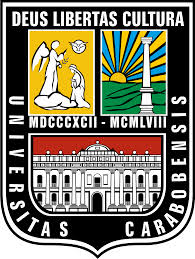 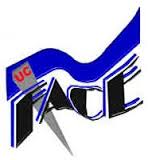 FACULTAD DE CIENCIAS DE LA EDUCACIÓNDEPARTAMENTO DE ORIENTACIÓNTRABAJO ESPECIAL DE GRADOCOMPORTAMIENTOS INADECUADOS EN EL ÁMBITO ESCOLAR. APROXIMACIÓN  A  LA  COMPRENSIÓN  DE   UNA   REALIDAD.     APORTES  A  LA ORIENTACIÓN.BÁRBULA, JULIO DE  2015UNIVERSIDAD DE CARABOBOFACULTAD DE CIENCIAS DE LA EDUCACIÓNDEPARTAMENTO DE ORIENTACIÓNTRABAJO ESPECIAL DE GRADOCOMPORTAMIENTOS INADECUADOS EN EL ÁMBITO ESCOLAR. APROXIMACIÓN  A  LA  COMPRENSIÓN  DE   UNA   REALIDAD.     APORTES  A  LA ORIENTACIÓN.	Autora: Trocel, María              			       Tutora: Dra. Luisa RojasBÁRBULA, JULIO DE  2015AGRADECIMIENTO A Dios, por darme la vida, por haberme brindado la oportunidad de estar aquí, iluminando mi camino y dándome fortaleza para seguir adelante.A mi familia, por ser mi punto de apoyo, por escucharme, por acompañarme, por comprender cada una de las situaciones a través del tiempo, por brindarme ayuda incondicional cuando más lo necesite, por ser el ánimo de cada día para mí. A mis amigos (as), quienes me tendieron la mano en los momentos difíciles, compartiendo con ellos gratos momentos y que supieron apoyarme y comprenderme cuando les decía un no como respuesta, por las muchas ocupaciones que me aquejaban, gracias por su comprensión.A todos y cada uno de los profesores que formaron parte importante de mi formación docente, a ellos mi admiración y respeto.  Sin lugar a dudas marcaron un antes y un después en mi vida. A mis compañeros de clase con quienes compartí tantos momentos importantes en mi vida, vivimos buenos momentos, otros no tan buenos y entre risas y llantos fueron parte de mi crecimiento, no me olviden, porque yo no lo hare. ¡Gracias a todos!!!María del R.DEDICATORIAA Dios, por ser quien ha guiado mi camino y no me ha dejado sola en ningún instante en los momentos difíciles y alegres que he vivido.  Sé que vives dentro de mí, y por encima de cualquier cosa siempre estará conmigo guiándome por el camino del éxito.  Gracias Dios por estar hoy, mañana y siempre en mi vida sembrando esa luz que perdurara por siempre en mí. A mis hijos Emilio y Emilyth, por su amor incondicional, por soportar los momentos de ausencia, por sus sonrisas y palabras de aliento en los días pesados, ustedes son el motor que mueve mi vida, me siento orgullosa de ser su madre.  Los amo mucho.A mi esposo Emilio Ramón, mi soporte, gracias por estar ahí en cada momento de mi vida, por tu apoyo y comprensión, por brindarme el aliento para seguir adelante, por el amor que me haces sentir cada día. Te amo.A mi madre Lina Rosa, pilar fundamental en mi vida, gracias a su sacrificio, amor y cuidados, a ti mama que fuiste mi apoyo incondicional, una madre para mis hijos, gracias por tu dedicación y cuidados, todo lo que soy te lo debo a ti. El logro de esta meta está dedicado a ti mami.A toda mi  familia, por preocuparse por mí y tenderme la mano cuando los necesite, especialmente a mis hermanas Liliana y Lorenza. ¡Gracias a todos!!!María del R.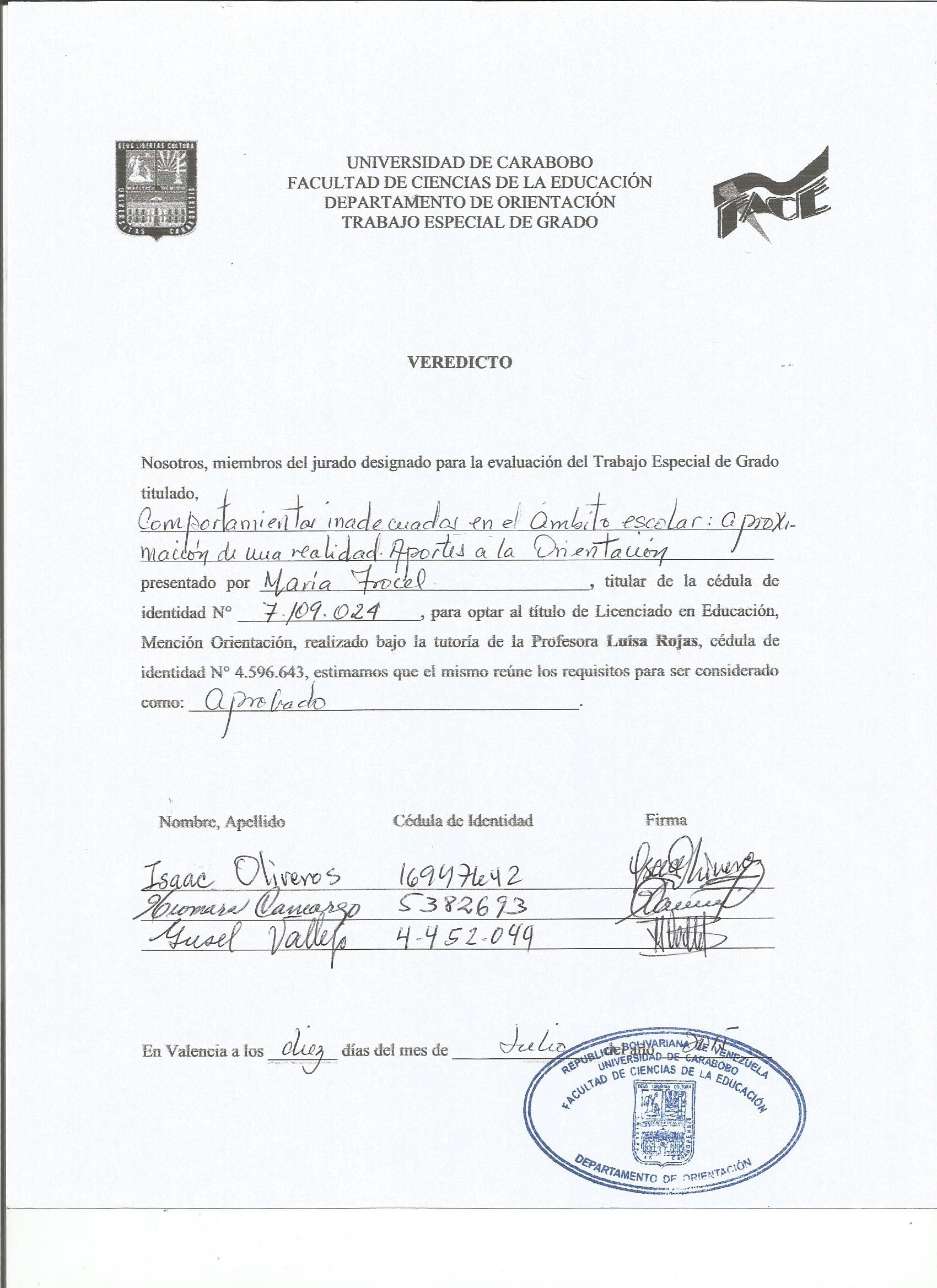 ÍNDICE  GENERAL																							                                                                                                                                             P.P.RESUMEN……………………………………………………………………….	ixINTRODUCCION……………………………………………………………….	xCAPITULO  IFENOMENO  A  INVESTIGAR………………………………………………	1Descripción del fenómeno………………………………………………………..	1Intencionalidad……………………………………………………………………	6Directrices…………………………………………………………………………	6Justificación……………………………………………………………………….	7CAPITULO IIMARCO  REFENCIAL…………………………………………………………	9Marco Teórico…………………………………………………………………….	10Erickson  Teoría de la Personalidad………………………………………………	10Bandura Teoría del Aprendizaje Social…………………………………………...	12Antecedentes de la Investigación…………………………………………………	16Elementos Conceptuales………………………………………………………………............	18CAPITULO  IIIMARCO METODOLOGICO…………………………………………………..	24Naturaleza de la Investigación……………………………………………………	24Tipo de Investigación…………………………………………………………..…	25Diseño del Método de Investigación……………………………………………...	26Relatos  de Vida  de Bertaux…………………………………………………..…	27La Fase Exploratoria…………………………………………………………..….	28Primera Sub Fase……………………………………………………………...…..	29Precisar el Fenómeno de Estudio………………………………………………….	29Segunda Sub Fase………………………………………………………………....	29Escogencia de los Informantes o Narradores de los Relatos………………...……	29Informantes Claves……………………………………………………………………………...29Técnicas de Recolección de Información…………………………………………	30La Observación Participante………………………………………………………	30La Entrevista………………………………………………………………………	31Los Diarios de Campo…………………………………………………………….	32Instrumento para la Recolección de Información…………………………………	32La Fase Analítica………………………………………………………………….	33Categorización…………………………………………………………………….	33Triangulación……………………………………………………...………………	34Teorización………………………………………………………...……………...	34La Interpretación…………………………………………………………………..	35Confiabilidad…………………………………………………………...…………	35Validez…………………………………………………………………..………..	36La Fase Expresiva…………………………………………………………..…….	37CAPITULO  IVINTERPRETACION  DE LOS RELATOS DE VIDA……………………….	38Triangulación de Categorización………………………………………………….	45Cuadro de Categoría General………………………………………………..……	46Análisis de Contenido (Cuadros)………………………………………………….	47Teorización……………………………………………………..…………………	53Consideraciones Finales………………………………………………………..…	56Aportes para la Educación………………………………………………...………	57Aportes para la Orientación………………………………………………..……..	57Referencias  Bibliográficas………………………………………………..………	58UNIVERSIDAD DE CARABOBOFACULTAD DE CIENCIAS DE LA EDUCACIÓNDEPARTAMENTO DE ORIENTACIÓNTRABAJO ESPECIAL DE GRADOCOMPORTAMIENTOS INADECUADOS EN EL ÁMBITO ESCOLAR. APROXIMACIÓN  A  LA  COMPRENSIÓN  DE   UNA   REALIDAD.     APORTES  A LA ORIENTACIÓN.Autora: Trocel, María       Tutora: Dra. Luisa RojasFecha: Julio, de 2015ResumenLa presente investigación tuvo como intencionalidad, comprender desde la interpretación de los relatos de adolescentes, el comportamiento inadecuado en el ámbito escolar, como un aporte para la orientación.  Está enmarcado en la teoría del desarrollo  de la personalidad de Erickson (1950) y la teoría del aprendizaje social de Bandura (1997).  Para la ejecución de este trabajo, se utilizó el Método de Investigación Cualitativo basado en el enfoque biográfico de Bertaux (1980), para lo cual se realizaron  entrevistas (conversatorios) a manera de diálogos coloquiales con los informantes claves, también se realizó la técnica de la observación.  Una vez obtenida la información se procedió a la interpretación del material, con la ayuda de  recursos, tales como: las notas de campo y los relatos manuscritos por los informantes claves, posteriormente se categorizaron los resultados. Los resultados de esta investigación fueron seis (6) categorías generales las cuales se interpretaron y cuyos resultados serán de ayuda para el orientador y en general  a los  docentes para comprender el comportamiento de los adolescentes y donde están inmersos, y así estar alerta sobre las variables que pueden actuar como estímulo para ellos, permitiendo la intervención preventiva del orientador (a) y del docente cónsonas con las necesidades, metas, aspiraciones de los adolescentes en un contexto real.Palabras clave: Comportamiento inadecuado, escuela, sociedad, familia, docente, modelos. Línea de Investigación: convivencia armónicaTemática: Comportamientos Inadecuados en el Ambito Escolar. Subtemática:  Desarrollo y personalidad del adolescente en la escuela-familia-comunidad. Orientación Familiar.INTRODUCCIÓN	Los seres humanos somos seres sociales por naturaleza, desde niños estamos  en la búsqueda de respuestas que satisfagan diversas necesidades, las cuales en la medida que vamos creciendo van dirigidas a diversos fines.  Pero es en la etapa de la adolescencia que ocurren cambios biológicos y psicológicos que influyen en los adolescentes, cambiando sus relaciones con el medio ambiente familiar y social, enmarcado en esa búsqueda de identidad propia, en la cual el entorno es de vital importancia para que de esta manera pueda definir quién es y lo que quiere en su vida futura. 	Sin embargo, esa búsqueda para saber quién es y lo que quiere,  no es adquirida con facilidad ya que existen diversos estímulos y factores en la vida diaria que pueden tener influencias positivas o negativas en todos los seres humanos, siendo los adolescentes los principales afectados por estar en  una etapa de vulnerabilidad y en algunas ocasiones tienden a alejarse de el núcleo familiar, sin tomar en cuenta, ni escuchar los consejos y las orientaciones que estos puedan brindarles.  Esta realidad no escapa de los distintos  ámbitos, entre los cuales se encuentran las instituciones educativas, siendo estas de vital importancia no solo en la formación académica sino también en la formación y reforzamiento de los valores en función del desarrollo integral del ser humano. 	La presente investigación está orientada a evidenciar el tema de los comportamientos inadecuados en el ámbito escolar, desde el punto de vista de sus protagonistas quienes me brindaron información relevante en dicho estudio para hacer una aproximación de los factores que estimulan  e interfieren en su entorno y cuya influencia puede ser positiva o negativa según sea el caso. 	Esta investigación está organizada en cuatro capítulos, en los cuales se reportan los hallazgos referidos, tal como se detalla a continuación:Capítulo I, se plantea el fenómeno a investigar, las razones que conllevaron al estudio, la descripción del fenómeno, la intencionalidad del mismo, las directrices y la justificación del estudio.Capítulo II, el marco referencial, se establece un amplio basamento teórico en el cual se sustentó el estudio, se exponen los antecedentes de  la investigación y los elementos conceptuales utilizados, sobre los cuales se realizó el presente trabajo.Capítulo III, el marco metodológico, hace referencia a la metodología que se utilizó, el tipo de investigación, la selección de los informantes claves, así como las técnicas e instrumentos de recolección de la información. Capitulo IV, análisis e interpretación de los relatos de vida, la triangulación de categorías y las categorías generales, lo que se describe e infiere de la realidad estudiada, las consideraciones finales y aportes  que se generaron a lo largo de todo el proceso de la investigación, CAPITULO  IFenómeno de EstudioUna de las problemáticas que enfrenta la sociedad mundial es el problema de las conductas inadecuadas en el ámbito escolar, se puede tomar como referencia los hechos ocurridos en varias escuelas de Estados Unidos, donde los adolescentes se dividen en grupos, ya sea por su forma de vestir, país de procedencia, gustos, cultura o creencias, lo que provoca que se presenten discusiones, agresiones verbales y físicas e incluso la muerte de alguno de ellos,   y Venezuela no escapa de esta situación, donde las comunidades urbanas del país, y los centros educativos nacionales, regionales y locales se ven inmersos en esta problemática, sin importar que sea una institución educativa pública o privada en ambos casos ocurre el mismo fenómeno.Herrera (2014), señala que: Venezuela, junto con El Salvador y Guatemala, es uno de los tres países con más homicidios de niños y adolescentes, y jóvenes,  en América Latina, concluyó un informe de la Unicef presentado en septiembre, en el que se determinó que el homicidio es la principal causa de muerte entre varones entre 10 y 19 años de edad, hasta el 12 de agosto. El acoso entre jóvenes no es nuevo.  Además, la referida autora incorpora información de autores comprometidos con la situación de violencia escolar, a continuación lo expresado por ellos: Luisa Pernalete, coordinadora de Educación  para la Paz en Fe y Alegría, asegura que desde el año 2003 las armas de fuego y blancas comenzaron a verse en las escuelas, y el 10 de junio de 2013 dos jóvenes dispararon desde el segundo piso a la cancha del liceo Andrés Bello, en Caracas, y mataron a Michele Andrea Buraglia, estudiante de 5° año. Esa vez se encendieron las alarmas y el Ministerio de Educación prometió instalar detectores de metales y cámaras de seguridad en el recinto, pero esta medida no se cumplió.	        Ella, denunció que no existen guiaturas en liceos públicos ni protocolos para abordar estos casos violentos en las escuelas, pese a que en 2010 la Unicef, junto con el ministerio, realizó un estudio. También expone que en la Consulta Nacional Educativa, que comenzó en abril, se prometió que se harían 31 investigaciones entre las que se indagaría sobre la violencia escolar, y aún se esperan resultados. “Un adolescente violento en la escuela puede ser un delincuente a futuro. También el alumno que es callado, pero tiene lazos hacia afuera o amigos de delincuentes es un niño muy peligroso. Esta es la verdadera guerra asimétrica” (p. s/n)    Igualmente,  Luis Madrid, coordinador del Comité Asesor de Trastornos Afectivos de la Sociedad Venezolana de Psiquiatría, explicó que los adolescentes y jóvenes tienden a generar violencia ante la frustración y a modelar conductas. Sus influencias son la familia, las autoridades sociales y su entorno, mientras que la impunidad es el factor que desencadena amenazas sin medir consecuencias en esta edad,  expresando que hay que estar alerta ante cualquier amenaza de un joven porque generalmente se ejecutan y que los adolescentes buscan pertenecer a tribus urbanas. Configura a los colectivos como una de ellas. A esa edad se instaura una parte de la personalidad. El carácter que se está gestando es violento y el futuro que nos viene será complicado con cambios en el ámbito social. Por ende, y para contextualizar esta situación  la Constitución de la República Bolivariana de Venezuela,  señala lo siguiente:Artículo 102: La educación es un derecho humano y un deber social fundamental, es democrática, gratuita y obligatoria. El Estado la asumirá como función indeclinable y de máximo interés en todos sus niveles y modalidades, y como instrumento del conocimiento científico, humanístico y tecnológico al servicio de la sociedad.  La educación es un servicio público y está fundamentada en el respeto a todas las corrientes del pensamiento, con la finalidad de desarrollar el potencial creativo de cada ser humano y el pleno ejercicio de su personalidad en una sociedad democrática basada en la valoración ética del trabajo y en la participación activa, consciente y solidaria de los procesos de transformación social consustanciados con los valores de la identidad nacional, y con una visión latinoamericana y universal.  El Estado, con la participación de las familias y la sociedad, promoverá el proceso de educación ciudadana de acuerdo con los principios contenidos de esta Constitución y en la ley (p 37). Artículo  103: Toda persona tiene derecho a una educación integral, de calidad, permanente, en igualdad de condiciones y oportunidades, sin más limitaciones que las derivadas de sus aptitudes, vocación y aspiraciones.  La educación es obligatoria en todos sus niveles, desde el maternal hasta el nivel medio diversificado.  La impartida en las instituciones del Estado es gratuita hasta el pregrado universitario. A tal fin, el Estado realizara una inversión prioritaria, de conformidad con las recomendaciones de la Organización de las Naciones Unidas.  El estado creara y sostendrá instituciones y servicios suficientemente dotados para asegurar el acceso, permanencia y culminación en el sistema educativo.  La ley garantizara igual atención a las personas con necesidades especiales o con discapacidad y a quienes se encuentren privados o privadas de su libertad o carezcan de condiciones básicas para su incorporación y permanencia en el sistema educativo (p 37). Esto quiere decir que la educación es un derecho humano y un deber social fundamental y está fundamentada en el respeto, en la igualdad de condiciones y oportunidades, sin más  limitaciones que las derivadas de sus aptitudes, vocación y aspiraciones, cuya   finalidad es la de desarrollar la creatividad de cada ser humano y su personalidad, donde  el Estado, la familia y la sociedad serán garantes de que así sea. Esto significa que nadie puede interferir en el proceso educativo de los niños, niñas y adolescentes.  De igual forma,  la Ley Orgánica de Educación,  en el artículo 3 (p 3),  establece como principios de la educación, la democracia participativa, la responsabilidad social, la igualdad entre todos sin discriminación de ninguna índole y como valores fundamentales el respeto a la vida, el amor y la fraternidad, la convivencia armónica, la cooperación, la tolerancia, el respeto a la diversidad propia de los diferentes grupos humanos. También, en el artículo 4 (p 4),  la Ley Orgánica de Educación,  señala que todo  ello es   para garantizar la educación como un derecho fundamental constituyéndose así en el eje central para apreciar, asumir y transformar la realidad, donde el Estado,  asume la educación como proceso esencial para promover, fortalecer y difundir los valores culturales de la venezolanidad. Además,   en los artículos 17 (p19) y 18 (p20),  señala que la familia y la comunidad (organizaciones comunitarias) tienen corresponsabilidad en el proceso educativo de los ciudadanos y ciudadanas, esto quiere decir que la familia, la escuela, la comunidad y el Estado son corresponsables del proceso educativo de los  adolescentes y jóvenes, y de todo aquel que estudia.Así mismo,  la Ley Orgánica para la Protección al niño, niña y adolescente señala lo siguiente: Artículo 57:   Disciplina escolar acorde con los derechos y garantías de los niños, niñas y adolescentes. La disciplina escolar debe ser administrada de forma acorde con los derechos, garantías y deberes de los niños, niñas y adolescentes. En consecuencia:   a) Debe establecerse claramente en el reglamento disciplinario de la escuela, plantel o instituto de educación los hechos que son susceptibles de sanción, las sanciones aplicables y el procedimiento para imponerlas (p 14). Artículo 91:   Deber y derecho de denunciar amenazas y violaciones de los derechos y garantías de los niños, niñas y adolescentes. Todas las personas tienen derecho de denunciar ante las autoridades competentes los casos de amenazas o violaciones a los derechos o garantías de los niños, niñas y adolescentes.   Los trabajadores y las trabajadoras de los servicios y centros de salud, de las escuelas, planteles e institutos de educación, de las entidades de atención y de las defensorías de niños, niñas y adolescentes, tienen el deber de denunciar los casos de amenaza o violación de derechos y garantías de los niños, niñas y adolescentes de que tengan conocimiento, mientras prestan tales servicios. Antes de proceder a la denuncia, estas personas deben comunicar toda la información que tengan a su disposición sobre el caso al padre, la madre, representantes o responsables, salvo cuando sean éstos los que amenacen o violen los derechos a la vida, integridad y salud del niño, niña o adolescente. En estos casos, el padre y la madre deben ser informados o informadas en las cuarenta y ocho horas siguientes a la denuncia (p23).   Por lo tanto,  los niños, niñas y adolescentes además de tener derechos también tienen deberes y normas por las cuales deben regirse, además de ello ninguna persona puede agredir verbal, física, emocional o psicológicamente a ningún niño, niña o adolescente y si se diera el caso debe ser denunciado ante los organismos competentes, previa investigación para ser sancionado el agresor. Desde este punto de vista y teniendo presente que  la adolescencia es una  etapa fundamental del crecimiento y desarrollo del ser humano, y que es  un período de transición  bio-psico-social del individuo; un período de cambios físicos y de amplia organización de la personalidad y que desde el punto de vista social,  la adolescencia debe ser entendida dentro del contexto de lo histórico, político, cultural, religioso, económico y étnico. De este modo, el proceso constituye un período de vulnerabilidad muy variable. Es por ello, que la importancia de este grupo poblacional ha sido objeto de estudio a todo nivel, esto incluye a la organización panamericana de la salud, que en 1990, definió el marco conceptual de la salud del adolescente, abarcando todos los niveles de prevención de la salud. Por consiguiente, el papel de la educación en la sociedad lo desarrollan  la familia y la escuela. En este contexto, Piaget (1978) señala que, “a través de la educación, la sociedad proporciona al individuo las funciones que debe cumplir para obtener un desarrollo correcto en su crecimiento y constitución de conductas” (p. 153). Es por medio de la educación que se pueden moldear las conductas. También es por la educación que se transmiten los valores y las culturas permanecen, sin  educación el individuo no tiene los medios adecuados para la supervivencia y  desarrollo en sociedad.    Evidentemente, con la socialización que se produce al acceder el adolescente a círculos extra familiares como la escuela y el barrio, van a ir estableciendo relaciones y proyectando en ella su experiencia anterior. De manera que un adolescente cuyas relaciones en casa son conflictivas tenderá a llevar a la vida social estas pautas erróneas desarrolladas frente a situaciones difíciles. Alrededor de los doce años la actitud intelectual está en pleno desarrollo y la situación se complica en el adolescente por los diferentes niveles de madurez física, emocional, social e intelectual. De esta manera muchas situaciones más o menos inestables en casa, pueden revelarse al cabo de pocas semanas de vida escolar. En este sentido, los comportamientos inadecuados  por parte de  adolescentes,  se presenta en la actualidad, como uno de los problemas más importantes a los que se enfrentan la familia, la escuela y  la sociedad, tanto por la magnitud del fenómeno como por las consecuencias personales, familiares, educativas  y sociales derivadas del mismo. Por consiguiente, se presenta la incógnita ¿que está fomentando esta situación? y ¿Cuáles son las situaciones que motivan a los adolescentes para incentivar en ellos estos comportamientos?,  que ha dejado de ser algo exclusivo de una minoría para configurarse como un problema de magnitudes sociales, comunitarias y de salud pública.  IntencionalidadComprender el significado del comportamiento inadecuado en los adolescentes como un fenómeno que repercute en el ámbito escolar para dar aportes  a la orientación.	Directrices	Producir relatos de estudiantes de educación secundaria.Descubrir elementos significativos en los comportamientos inadecuados.Aportar elementos significativos a la orientación para el abordaje de situaciones similaresJustificación	        La educación es el principal vehículo para formar mujeres y hombres libres y conscientes de su responsabilidad social, el papel que se  juega como educador, orientador, consejero y actor principal en la conformación social, no debe ser ignorado, porque es la herramienta de la transformación social, personal y cultural del ser humano.  El tipo de comportamiento que manifestamos todos los días, el lenguaje que usamos para corregir, transmitir y expresar lo que pensamos, se adquieren en el entorno, la familia, la convivencia social en el transporte público, en la calle, y en todos los lugares públicos donde estamos, siendo estos la fuente primaria de los conocimientos, no se puede decir que el niño llega al colegio sin ningún conocimiento previo, pues su primera escuela es su familia. El ser humano es un ente social, que adquiere parte de sus conocimientos en el medio que lo rodea.		Una de las problemáticas que enfrenta la sociedad mundial es el problema de los comportamientos inadecuados en el ámbito escolar, y Venezuela no escapa de esta realidad, donde las instituciones educativas del país se ven inmersas en esta situación, por lo tanto el Estado, la familia, las comunidades y los docentes, deben ejercer una acción preventiva, ya que no existe una solución inmediata para disminuir  dicha dificultad.  Es realmente preocupante observar dentro del ámbito educativo venezolano, como el comportamiento inadecuado de los adolescentes y jóvenes,  etapas en la que toma gran relevancia si tomamos en cuenta que es un periodo vital de especial riesgo para los patrones de conducta/comportamiento que se puedan consolidar en la vida adulta de los mismos. 	Siendo necesario recordar que este momento evolutivo de los adolescentes es un periodo de transición de la infancia a la madures en el que se producen una gran cantidad de cambios corporales, afectivos, cognitivos y de valores que junto con un mayor deseo por obtener experiencias novedosas e intensas, por ampliar las redes sociales y la búsqueda de autonomía y de una identidad propia al margen de los convencionalismos, le convierten en un periodo de especial vulnerabilidad y propenso al desarrollo de comportamientos inadecuados dentro y fuera del ámbito educativo. 	Si consideramos nuestra labor sólo a las aulas o espacios escolares y dedicamos el tiempo a perfeccionar las técnicas de enseñanza y aprendizaje sin tomar en cuenta los espacios en donde se lleva a cabo la mayor parte de la transmisión de saberes, se estará llevando a cabo una labor incompleta, la sociedad venezolana está cambiando y esto debe ser tomado en cuenta, realizar los estudios pertinentes para llegar a la comprensión de la forma de vida del adolescente venezolano, este estudio pretende revelar el porqué de la forma de actuar  de los adolescentes, mirar desde su perspectiva, para generar herramientas que sirvan al orientador (a) para el trabajo que realiza en su día a día, en cualquier área donde se desempeñe.	Es por ello que es de especial relevancia esta investigación, ya que se podrían prevenir dichos comportamientos en beneficio de la convivencia armónica de los estudiantes, tanto dentro como fuera de las instituciones educativas, sin olvidar el rol fundamental que juega la familia y la comunidad en este proceso de prevención de los mismos.CAPITULO  IIMarco ReferencialLos hábitos y estilos de vida se van formando desde que el individuo nace, mediante el proceso de socialización en la familia, escuela y comunidad; pero es de particular importancia en la pubertad y en la adolescencia, etapas en las cuales el desarrollo  se caracteriza por grandes cambios físicos y psicosociales. Existiendo mayor exposición a otras influencias sociales, a la búsqueda de experiencias y sensaciones nuevas,  donde la formación y definición de la personalidad así como de los objetivos, orientaciones y estilos de vida es más evidente.Aunque la aparición de comportamientos inadecuados no es exclusiva de una etapa de desarrollo, no obstante se presentan con más frecuencia en los adolescentes que persiguen su autonomía, el aprendizaje y apoderamiento de nuevos roles, y que desean experimentar su capacidad para la intimidad.  El adolescente, al igual que todos, se encuentra inmerso tanto en una realidad ambiental determinada, como en su particular realidad interior, siendo en el interactuar donde es posible identificar, modificar y mejorar dichos comportamientos.Así pues, es necesario darse cuenta que  el comportamiento inadecuado  más frecuente entre los adolescentes es la violencia verbal,  sobre todo en el ámbito escolar. Las agresiones físicas, las peleas son relativamente frecuentes,  aumentan los destrozos  de objetos del centro y de pertenencias de los compañeros e incluso los robos. En algunas ocasiones usan la amenaza. Aunque sólo en muy pocos se produce alguna forma de acoso sexual no deja de ser una conducta preocupante. El estudiante muestra con cierta frecuencia indiferencia hacia sus profesores,  desoye sus demandas, no le reconoce autoridad, llegando  al insulto y a la agresión física. Todos las personas tienen ciertas concepciones acerca del comportamiento de los demás, dichas concepciones incluyen explicaciones acerca de porque se comportan así,  de la forma en que lo hacen y de las causas que hacen  que cambien su conducta o comportamiento. Es importante y fundamental establecer el que todo comportamiento está influenciado por una serie de elementos. En concreto, se estipula que aquel estará  marcado tanto por la cultura que tenga la persona en cuestión como por las normas sociales existentes en el entorno donde se desenvuelve o la actitud que presente en todo momento.Es por ello, que la psicología entendida como la ciencia de la conducta busca explicar, predecir y controlar la conducta o comportamiento de los seres humanos, sin embargo, al igual que muchas personas los psicólogos tienen distintas explicaciones sobre el comportamiento de los mismos. Es por ello que en el presente capitulo se mencionan dichas teorías que dan apoyo al proceso investigativo.Teoría de la personalidad de Erick Erikson (1950) La mayoría de los teóricos prefieren un acercamiento más paulatino o gradual del desarrollo, utilizando términos como "fases" o "transiciones", en vez de estadios definidos y limitados. Pero desde luego, existen ciertos segmentos de la vida muy fáciles de identificar, determinados temporalmente por aspectos biológicos. La adolescencia está preprogramada para que ocurra cuando ocurre, tal y como pasa con el nacimiento y muy posiblemente, con la muerte natural. El primer año de vida tiene unas cualidades muy especiales, tipo "parecida a la fetal" y el último año de la misma incluye ciertas cualidades "catastróficas".  Erikson,  afirma que el desarrollo no se detiene a los 20 años, sino que se prolonga de la infancia a la vejez. En cada etapa de la vida, se hace frente a una tarea, cuyo resultado puede ser un logro o un fracaso. Además,  defendió que dichas tareas se desarrollan en un marco social, y que son influidas -ya sea favorecidas o dificultadas- por éste.  Para el, el yo es la parte de la mente que da coherencia a las experiencias conscientes e inconscientes. Es una capacidad organizadora que surge del contexto genético, sociocultural, e histórico de cada individuo. El desarrollo del yo se origina en ocho etapas que no ocurren dentro de un marco cronológico estricto.En el estadio I, el niño debe aprender que "eso" (el mundo, especialmente representado por mamá y papá, y él mismo) está bien; que "no hay problema". En el estadio II, el infante aprende a "yo puedo hacerlo" en el "aquí y ahora". En el estadio III, el preescolar aprende a "puedo planear" y proyectarse a sí mismo hacia un futuro. En el IV, el escolar aprende "puedo finalizar" estas proyecciones. A través de estas cuatro etapas, el niño desarrolla un Yo competente y preparado para el amplio mundo que le aguarda.Tomando la otra mitad relativa al periodo adulto, nos expandimos más allá del Yo (entendiéndose el "Yo" no como instancia psíquica freudiana, sino como ser o sí mismo, N.T.). El estadio V tiene que ver con establecer algo muy parecido al "está bien; no hay problema". El adolescente debe aprender a que "yo estoy bien"; conclusión de la negociación establecida de los cuatro estadios precedentes. En el VI, el adulto joven debe aprender a amar, lo que sería una variación social de "yo puedo hacerlo" en el aquí y ahora. En el estadio VII, el adulto debe extender ese amor hacia el futuro, pasando a ser llamado "cuidar de". Y finalmente, en el estadio VIII, la persona mayor debe aprender a "limitar" su Yo, y establecer una nueva y amplia identidad. En palabras de Jung, la segunda mitad de la vida está dedicada a la realización de uno mismo.Considerando lo anterior, se toma esta teoría para sustentar esta investigación porque  los adolescentes todavía no han madurado y desarrollado a plenitud su personalidad ya que  están en una  etapa psicosocial de la vida que  incluye su propia crisis vital debido a los cambios que se presentan en las diversas áreas de su vida,  un periodo crucial en que ellos,  realizan un giro decisivo en un sentido u otro, y  proporcionándoles nuevas oportunidades para desarrollar fuerzas del yo o virtudes básicas. Donde en cada nivel superior, su personalidad se vuelve más compleja, y  se  relaciona  el crecimiento de la personalidad con los valores sociales y familiares; desarrollándose  la   crisis de identidad, conflicto inevitable que acompaña al fortalecimiento del sentido de la identidad a finales de la adolescencia, influyendo así para que el fenómeno del comportamiento inadecuado se manifieste en el contexto educativo del mismo. Por lo tanto, en la medida que se orienta a los adolescentes se estará desarrollando un proceso de reflexión existencial e interrogantes tales como: ¿quién soy?, ¿qué quiero?, qué sentido tiene mi vida?, estas interrogantes permitirán que los adolescentes asuman como algo natural, permitiéndose así  el darse cuenta  y sacar sus propias conclusiones.Teoría  del Aprendizaje Social de  Bandura (1997)Dentro de un amplio marco social, cada individuo va formándose un modelo teórico que permite explicar y prever su comportamiento, en el cual adquiere aptitudes, conocimientos, reglas y actitudes, distinguiendo su conveniencia y utilidad; observando éste, diversos modelos (ya sean personas o símbolos cognoscitivos) con los cuales aprende de las consecuencias de su provenir, dependiendo su ejecución, de que el modelo haya sido reforzado o castigado requiriendo el observador de atención, retención, producción y motivación para llevar a cabo lo que se ha aprendido.Los modelos pueden enseñar a los observadores cómo comportarse ante una variedad de situaciones por medio de auto-instrucción, imaginación guiada, auto-reforzamiento por lograr ciertos objetivos y otras habilidades de auto-relación. Muchas veces el éxito o el fracaso en aspectos de la vida en una cultura, depende del aprendizaje por observación debido que éste puede darse en un modelo desviado (causando deficiencia en el aprendizaje) o en uno prosocial. Es así como el aprendizaje por observación influye en los integrantes de una sociedad, y éstos a su vez en la misma, en el momento en que entran a trabajar las funciones de su autorregulación. Este autor señala que el  aprendizaje es con mucho una actividad de procesamiento de información en la que los datos acerca de la estructura de la conducta y de los acontecimientos del entorno se transforman en representaciones simbólicas que sirven como lineamientos para la acción (Bandura, 1986).Bandura, analiza la conducta humana dentro del marco teórico de la reciprocidad  tríadica (persona, conducta, ambiente), las interacciones recíprocas de conductas, variables ambientales y factores personales como las cogniciones. El modelamiento es un componente crucial de la teoría cognoscitiva social. Se trata de un término general que se refiere a los cambios conductuales, cognoscitivas y afectivo que derivan de observar a uno o más modelos. Según esta teoría las funciones del modelamiento son:   Facilitación de la respuesta: los impulsos sociales crean alicientes para que los observadores reproduzcan las acciones.  Inhibición y desinhibición: las conductas modeladas crean en los observadores expectativas de que ocurrirán las mismas consecuencias si imitan las acciones.  Aprendizaje por observación: el cual se divide en:Atención: la presta el observador a los acontecimientos relevantes del medio.Retención: requiere codificar y transformar la información modelada para almacenarla en la memoria.Producción: consiste en traducir las concepciones visuales y simbólicas de los sucesos modelados en conductas abiertas.Motivación: influye puesto que la gente es más proclive a atender, retener y producir las acciones modeladas que creen que son importantes.Según la corriente cognoscitiva social, observar  modelos no garantiza el aprendizaje ni la capacidad para exhibir más tarde las conductas, sino que cumple funciones de información y motivación: comunica la probabilidad de las consecuencias, los actos y modifica el grado de motivación de los observadores para actuar del mismo modo. Los factores que influyen en el aprendizaje y el desempeño son el estadio de desarrollo del aprendiz, el prestigio y la competencia de los modelos, así como las consecuencias vicarias, las metas, las expectativas y la autoeficacia.Una aplicación reciente del modelamiento incluye la enseñanza de técnicas de autorregulación y automanejo. Un aspecto importante de los sistemas de autorregulación es nuestra serie de normas. Diversos estudios han demostrado que el establecimiento de normas está influido definitivamente por la observación de su modelo, recompensando o castigando su propia conducta. El que las normas para dar recompensan o castigos sean elevados o indulgentes influyen en el observador. Bandura,  se dio cuenta que el reforzamiento autorregulado determina la ejecución principalmente por el aumento en la motivación. Evaluando la eficacia de nuestra propia conducta al utilizar normas de ejecución previa o comparando nuestra ejecución con los demás.Esta teoría ofrece muchas posibilidades de aplicación en las áreas de aprendizaje, siendo  la motivación y la autorregulación parte principal de la misma,   ya que ha sido probada en diversos contextos y aplicada a las habilidades cognoscitivas, sociales, motoras, para la salud, educativa, y autorreguladoras,  es por ello que se toma como base teórica para la presente investigación  puesto que los adolescentes aprenden mediante la observación de modelos, especialmente  cuando quieren ser aceptados en los grupos sociales del entorno donde viven y educativo. Mostrando con ello la complejidad de los procesos humanos para realizar una conducta o comportamiento, y mediante la observación e imitación, los adolescentes pueden aprender una acción y sus consecuencias y deliberadamente tenderán a realizarla o no; dependiendo de sus características personales y la motivación que tengan, ya que de la repetición constante de dichos comportamientos, el educando imitara y   reproducirá las mismas cosas que vive diariamente en su contexto familiar, educativo  y social. También, Ramos (2011), dice que los niños, niñas y adolescentes aprenden de los modelos sociales, los compañeros, en la calle, amigos, vecinos, entre otros.  Lo que hacen, dicen o defienden los ídolos de la música que les gusta, del deporte o de la televisión.  Surgiendo los conflictos entre lo que interiorizan en el hogar y en la escuela y la fuerte presión ambiental. Sin embargo, cada persona se forma a sí mismo, descubriendo los valores con su propia “libertad experiencial en la familia, la escuela, en la calle, a través de los medios de comunicación” (Rogers). Las personas más significativas para el adolescente son las que más influyen en su experiencia de los valores, como padres, madres, maestros, orientadores, otros, y las que les sirven de guía a los mismos. Durante la adolescencia, la transición de la niñez a la edad adulta es sumamente importante. Porque los adolescentes se están volviendo más independientes, y comienzan a mirar el futuro en términos de carrera, relaciones, familias, vivienda, entre otras cosas. Es durante este periodo, que exploran las posibilidades y comienzan a formar su propia personalidad e identidad basándose en el resultado de sus exploraciones.  Este sentido de quienes son puede verse obstaculizado, lo que da lugar a una sensación de confusión sobre sí mismos y su papel en el mundo. A continuación se muestra el esquema de determinismo reciproco del aprendizaje de Bandura: ConductaFactores 	Cognoscitivos de	Ambiente la personaEsquema 1: Modelo de determinismo  reciproco del aprendizaje de BanduraFuente: Modelo del determinismo reciproco del aprendizaje de Bandura. Tomado de “Modelos cognitivos sociales del aprendizaje” por Santrock, John. (2006). Psicología de la educación (p.227). Antecedentes  de la Investigación 	La adolescencia es una etapa difícil ya que es donde surgen los conflictos entre lo que  se ha ido interiorizando en el hogar,  en la escuela y la fuerte presión ambiental (comunidad).  Tanto así, que surgen muchas interrogantes, dudas e inseguridad  por  parte del adolescente que quiere ser aceptado por todos. Esta investigación busca la comprensión del comportamiento del adolescente enfocándose en sus vivencias y experiencias donde de acuerdo a la realidad que se vive en las instituciones educativas se pueda prever situaciones en función del bienestar de los mismos.  Chouro y Jeanty  (2009), en su trabajo titulado: Comportamiento agresivo y factores de riego en niños de educación primaria, cuyo objetivo general es analizar los factores de riego que provocan los comportamientos agresivos en niños y niñas de educación primaria en la unidad educativa “Barrio la Trinidad” la Isabelica Valencia, pudo comprobar en su investigación que la agresividad infantil es un trastorno que se manifiesta en los diferentes escenarios donde se desenvuelve el niño, siendo una conducta que involucra a padres, representantes  y docentes. Donde es  responsabilidad de todos los involucrados en la vida cotidiana del niño los responsables de dichos comportamientos.Mientras que,  Delgado (2008) presenta en su investigación titulada: Las conductas violentas de los niños (as) bajo una perspectiva holístico- comprensiva, donde señala que todo medio donde se desenvuelva un niño se convierte en un ambiente de aprendizaje, el cual se muestra afectado por actos violentos que los infantes manifiestan. El objetivo de esta investigación es comprender la presencia de conductas violentas físicas y verbales manifestadas por los niños y niñas del Primer Grado “B” de edades comprendidas entre siete (7) y nueve (9) años de la Escuela Bolivariana “María Teresa Coronel”, empleando el método etnográfico con un enfoque cualitativo. Obteniéndose como conclusión que las conductas violentas se deben al aprendizaje recibido dentro del núcleo familiar y al entorno social que le rodea.Por otra parte,  González y Hernández  (2012), en su trabajo titulado Experiencia de la violencia escolar en el adolescente venezolano. Una aproximación etnográfica,  cuya  intencionalidad  fue  iniciar una aproximación etnográfica al estudio interpretativo de la violencia escolar en adolescentes venezolanos y donde sus  directrices son las  de  producir testimonios de la violencia escolar en adolescentes escolares venezolanos e interpretar  la experiencia vivida de la violencia escolar en el contexto educativo como un aporte a la orientación,  siendo tomada esta investigación como una herramienta para identificar dichos comportamientos y lograr disminuir los mismos  en el contexto educativo venezolano.Los antecedentes anteriormente expuestos constituyeron la base para edificar la interpretación y comprensión que se llevó a cabo en el presente trabajo. Los autores citados coinciden que el desarrollo biopsicosocial en el ser humano influyen en la vida, mucho más en la adolescencia etapa de grandes cambios, donde se encuentran en la búsqueda de su identidad, y todo a su alrededor puede influenciarlos.Elementos  ConceptualesSe deben considerar  aspectos como el entorno social, familiar y cultural del adolescente, para saber  el motivo de los comportamientos inadecuados. José Domínguez Alonso (2008), hace referencia a los problemas de conducta como el comportamiento que afecta negativamente a uno mismo y al entorno en que viven, familia, escuela y grupo de amigos, que llevan al individuo a romper las normas de convivencia y deteriorar el desarrollo personal y social.El comportamiento es la manera de comportarse (conducirse, portarse). Se trata de la forma de proceder de las personas u organismos frente a los estímulos y en relación con el entorno. No obstante, no menos relevante es el hecho de que el comportamiento de cualquier ciudadano también está influenciado por sus creencias y por la genética. Elementos todos ellos que también influirán en mayor o menor medida en la acción de una persona en función de la edad que tenga. Así, por ejemplo, en el caso de los niños hay que subrayar el hecho de que actúan de un modo determinado en base a una serie de factores lógicos como son los siguientes: los propios comportamientos de sus progenitores y la relación que mantienen con ellos, los problemas de audición, la capacidad para controlar su actitud… (Gautier, 2001)Existen distintos modos de comportamiento, de acuerdo a las circunstancias en cuestión. El comportamiento consciente es aquel que se realiza tras un proceso de razonamiento. Un ejemplo de este tipo de comportamiento es saludar a un conocido cuando lo vemos en la calle. El comportamiento inconsciente, en cambio, se produce de manera casi automática ya que el sujeto no se detiene a pensar o a reflexionar sobre la acción (como rascarse tras una picadura de mosquito). El comportamiento privado tiene lugar en la intimidad del hogar o en soledad. En este caso, el individuo no está sometido a la mirada de otras personas. El comportamiento público es lo contrario, ya que se desarrolla frente a otros seres humanos o en espacios compartidos con el resto de la sociedad.Para la psicología, el comportamiento es todo lo que hace un ser humano frente al medio. Cada interacción de una persona con su ambiente implica un comportamiento. Cuando dicho comportamiento muestra patrones estables, puede hablarse de una conducta. Es posible hablar de buen comportamiento o mal comportamiento, según cómo las acciones se puedan enmarcar dentro de las normas sociales. Un niño se comporta mal cuando no obedece a sus padres y no cumple con aquello que se le ordena. Por lo general, el mal comportamiento genera un castigo por parte de la autoridad social (los padres, los maestros, un juez, etc.).Posiblemente, la definición más conocida y clásica sea la realizada por Watson (1924) según la cual la conducta es lo que el organismo hace o dice, incluyendo bajo esta denominación tanto la actividad externa como la interna, de acuerdo con su propia terminología. Moverse es una conducta, pero también lo es hablar, pensar o emocionarse. El concepto de comportamiento de Watson ha sido recogido y asumido en numerosas ocasiones por quienes posteriormente han intentado definirla, aunque no siempre ha sido correctamente entendido.  En contra de lo que se ha afirmado en numerosas ocasiones este autor no reducía el comportamiento únicamente a la actividad motora o movimientos, sino que admitía también la existencia de otros tipos de actividad del organismo, como la emocional.Además, consideraba que la actividad interna o implícita, como también la denominaba, era conducta, por lo que dedicó varios capítulos de su libro Behaviorism al pensamiento y la emoción, Watson incluye en el objeto de estudio de la psicología fenómenos que habitualmente se consideran parte de la "vida mental íntima" de la persona. Por tanto, la conceptuación conductista del comportamiento realizada por él  no era tan particular o restrictiva como algunos autores han afirmado.En consonancia con esta definición se puede considerar comportamiento toda a toda actividad que realiza un organismo siempre que ocurra en el mundo físico (Bayés, 1978). En este sentido, el comportamiento sería tanto la actividad observable como la no observable, ya se le denomine pensamiento, percepción, imaginación, emoción, o incluso cognición. Bayés (1978),  señala que ciertamente el estudio científico del comportamiento conlleva la necesidad de poder definir el fenómeno que se está estudiando de la forma más objetiva posible, y que éste pueda ser observado, registrado o medido de alguna forma. Esta necesidad  metodológica ha conducido, en algunos casos, a establecer una relación entre la posibilidad de observación pública de un hecho y su objetividad. Este es el caso del conductismo metodológico, y del positivismo lógico, que consideran sólo los hechos observables, negando o prescindiendo de todo aquello que no sea objetivo (entiéndase observable). De esta forma se delimita lo psicológico a partir del método, y no del objeto (Ribes, 1991). Sin embargo, los requisitos metodológicos para el estudio científico de un fenómeno no deben confundirnos a la hora de definirlo. Sería ingenuo y desacertado negar la existencia de parte del comportamiento humano por lo difícil que resulta acceder a él y observarlo (Maher, 1970). Como ha señalado Skinner (1974), descuidarlo porque no es "objetivo" simplemente es un error. El acuerdo entre observadores no puede convertirse en la clave para admitir la existencia de un fenómeno. El comportamiento es objetivo en tanto que realmente ocurre, independientemente de su verificación pública (Ribes, 1980). Esto supone rechazar aquellas definiciones restrictivas que consideran conducta sólo la actividad motora observable del individuo.El análisis de los factores y variables que influyen o que facilitan la aparición del comportamiento inadecuado o conflicto también es un tema de estudio muy prolífero. Un ejemplo es el que nos explicita Pareja (2002) sobre el nivel de incidencia del conflicto, tanto en categorías como en modalidades. Así, Cerezo (1990) realiza una investigación exploratoria para detectar la agresividad social entre escolares, en una muestra de 317 alumnos de ambos sexos entre los 10-16 años. En esta investigación se relacionaron las conductas agresivas con variables como la personalidad y el clima familiar, entre las que se encontraron correlaciones muy significativas entre las variables de edad, relaciones familiares y rasgos de personalidad que definen un perfil social específico y distinto para agresores y víctimas. Por lo que se refiere a los conflictos más habituales en los centros escolares, Casamayor (1990) realiza la siguiente clasificación:De relación entre el alumnado y entre éstos y el profesorado. Nos encontramos actitudes peyorativas, desprecio, agresividad verbal y física, violencia.De rendimiento: pasividad, apatía, parasitismo.De poder: liderazgos negativos, arbitrariedad. De identidad: actitudes cerradas y agresivas que se vuelven contra los demás, los objetos, el mobiliario, el edificio.Desde otra óptica, Cerezo (1990) señala cuatro tipos de conflictos en el aula:1. Conflictos entre los valores culturales fuera del aula y las expectativas institucionales, sobre todo del profesorado, dentro de ella. Por un lado, el profesor educa en valores, mientras la sociedad prioriza el hedonismo y la consecución inmediata de las metas, lo que provoca incongruencias muy difíciles de entender por parte del alumnado. Santos (1994) lo explica muy bien cuando habla de la contradicción entre educar en valores y educar para la vida. De hecho, podemos preguntarnos: ¿le enseñamos a nuestros alumnos contenidos útiles para desenvolverse en la sociedad en la cual viven?2. Conflictos entre las expectativas que genera el rol que uno ocupa y la propia personalidad del individuo, por lo que el sujeto debe decidir entre una mala integración personal o una mala adaptación al rol asignado en la clase.3. Conflicto de rol: no todos tenemos la misma idea de cuál debe ser la función desempeñada por cada uno de los actores que se mueven dentro del contexto escolar.4. Conflicto de personalidad: este conflicto se produce al existir discrepancias entre las necesidades del sujeto y sus posibilidades reales de satisfacerlas.Sea cual sea la perspectiva que utilicemos para analizar la situación, siempre nos encontramos con las mismas consecuencias. CAPITULO  IIIMarco  MetodológicoNaturaleza de la Investigación 	El ser humano está compuesto por diversas áreas, es un ser biopsicosocial, en él están comprendidos una serie de impulsos, deseos, sentimientos y creencias;  aunado a esto, también influyen en él una serie de factores sociales y familiares adoptados a lo largo de la vida, por esta razón el hombre no es categorizable, no puede ser tratado como una cosa, el fin que se persigue con este estudio es la comprensión de los comportamientos inadecuados en el ámbito escolar. El enfoque de la investigación se realizó  bajo la perspectiva  de investigación post-positivista o cualitativo, la cual está basada en los siguientes fundamentos, según Martínez (2004, p.36), “trata de identificar la naturaleza profunda de la realidad, su estructura dinámica, aquella que da razón plena de su comportamiento y manifestaciones”. Además,  también señala que al hablar de investigación cualitativa es ubicarnos en un plano de conocimiento comprensivo-interpretativo que busca conocer la naturaleza profunda y compleja de las realidades humanas observadas. Del mismo modo, este tipo de metodología se centra en la personalidad de los seres humanos, en la esencia de los hechos sociales, y en su propio significado. 	De igual forma,  la investigación cualitativa se manifiesta en una comprensión  holística de la realidad, la cual no puede ser traducible en términos matemáticos y pone énfasis en la profundidad  analizada captando dentro de lo real toda la riqueza de la misma, donde prevalece el papel de la subjetividad.  Donde la realidad es tal cual como es vivida, sentida y expresada por los sujetos.  Denotando que los relatores estudian dentro del escenario de investigación, en tal sentido, la investigación se adaptó a las necesidades detectadas. También,  los estudios cualitativos contienen datos descriptivos, ricos de las propias palabras pronunciadas o escritas de la gente y las actividades observadas.  Es necesario resaltar, que estas descripciones intimas presentan detalladamente el contexto y los significados de los acontecimientos y escenas importantes para los involucrados.  En base a lo antes expuesto, este estudio se desarrolló bajo un enfoque crítico e interpretativo, por cuanto se considera que este se adapta al fenómeno abordado, y permite  a los actores sociales, un alto grado de interacción, de comunicación entre sí, y de intercambios para explicar la realidad de estos comportamientos. Tipo de  Investigación	Enfoque biográfico con el método de relatos de vidaEl tipo de investigación es el enfoque biográfico con el método de relatos de vida. Las biografías recogen las experiencias vividas por una persona, tanto como sus sentimientos, y fundamentalmente, realizan una elección de los recuerdos, las creencias y los valores, interpretándolos de una  cierta manera. En las biografías encontramos puntos de inflexión que permiten entender con mayor profundidad, desde la perspectiva interpretativa de la persona involucrada,  los contextos en que se inscribe esa vida, ya que los conceptos de las realidades que se estudian adquieren significados  propios del grupo  como tal.  Por esto,  dicho grupo debe ser visto y estudiado holísticamente, ya que cada cosa se relaciona con todas las demás y adquiere su significado por esa relación, de ahí que la explicación exige una visión global del suceso. La elección de este enfoque puede favorecer las percepciones interdisciplinarias que incluye influencias diversas: antropología, sociología, psicología, historia, educación, entre otras.  	La investigación biográfica Moreno (1995), la define como el despliegue de las experiencias de una persona a lo largo del tiempo, lo cual incluye una selección consciente e inconsciente de recuerdos, de sucesos o situaciones en las cuales participo directa o indirectamente;  y su interpretación mediada por las experiencias posteriores. Por ello, el relato que hace la persona no es solo una descripción de sucesos sino también una selección y evaluación de la realidad. De allí que, la biografía tiene respecto a otros métodos, la ventaja de recoger la experiencia de los actores tal como ellos la procesan e interpretan, revelación de hechos e interpretaciones que esta filtrada, explícita o implícitamente, por las creencias, actitudes y valores del protagonista.  Es por ello, que este tipo de investigación, puede ayudar a la investigadora a plasmar las situaciones de los comportamientos inadecuados en el ámbito escolar a través de un abordaje profundo y significativo para la mayor comprensión del fenómeno, obteniendo así una visión generalizada del contexto en el cual está inmerso el adolescente hoy en día y  tomando en cuenta sus problemas y vivencias a través de las experiencias vividas.Diseño del método de investigación 	Un diseño de investigación se define como el plan global que integra un modo coherente y adecuadas técnicas de recolección de datos a utilizar.  Esto quiere decir, que el diseño intenta dar de una manera más clara respuestas a las preguntas planteadas en la investigación.  El diseño de investigación hace explícitos los aspectos operativos de la investigación, citar a las decisiones que se tomen en cuanto al proceso de recolección de información que permita lograr la validez interna de la investigación.Relatos de Vida de Bertaux (1980)Esta investigación está bajo el modelo de Bertaux que considera que para los relatos de vida es necesario establecer unas fases para su mejor comprensión en cuanto a su elaboración y análisis. Los relatos de vida plantean discusiones epistemológicas específicas y en particular, el lugar de la subjetividad en la práctica social.  Además, el relato siempre debe estar orientado en un propósito y debe establecer una relación con el fenómeno de estudio. Su práctica es una implicación fuerte con el sujeto quien es invitado a recordar y a remover una historia personal o dolorosa, en el ámbito de una relación interpersonal privada, que supone una escucha cálida y empática. Bertaux (2005), define los relatos de vida como aquellos donde  “hay una descripción en forma narrativa de un fragmento de la experiencia vivida” (p.12). Señala además, que el relato de vida es un discurso narrativo que orienta la entrevista con descripciones de experiencias que facilitan el estudio de un suceso real. De igual forma, Bertaux (1993), señala que en un relato de vida, el narrador no es el único que habla, piensa y se transforma, ya que el investigador también está presente al momento de recoger y analizar un relato, investigar desde este enfoque implica conocer, al precio de ser conocidos, ya que, se establece una relación sujeto-sujeto, que representa la dimensión epistemológica.  Asimismo, el relato que hace la persona no es solo una descripción de vivencias, sino también una selección y evaluación de la realidad. Igualmente, al usar este tipo de investigación se pueden analizar los hechos, alcanzando los significados que pueden estar explícitos o implícitos en el relato, también pueden estar ocultos, filtrados en el lenguaje corporal o en las actitudes del relator.  Por otra parte, Bertaux (1989), consideraba que una “sola entrevista no puede nunca lograr la emergencia de la totalidad del repertorio de conductas de una persona” (p.58).  Es decir, que en la presente investigación se deben  realizar varios relatos de vida a una persona o a varios que tengan relación con el fenómeno de estudio, en este caso, que estén relacionados al comportamiento inadecuado en el ámbito escolar.  Es evidente que la propuesta de este autor en crear tres fases o funciones que establecen su manera de abordar los relatos de vida que son: la fase  exploratoria, analítica y sintética.  Los relatos de vida pueden cumplir varias funciones: una función exploratoria, ciertamente, pero también una función analítica y verificable, y finalmente una función expresiva en el estadio de la síntesis. La Fase ExploratoriaConsiste en el sondeo de las personas más adecuadas para abordar el estudio de investigación y así cumplir con la intencionalidad planteada, en palabras de Bertaux (1989), citado por Aceves, (2000, p.140):	Bertaux (1980, p.64), comenta: “La perspectiva exploratoria se nutre de ella misma, se reorienta constantemente al hilo de los primeros descubrimientos y no debe ser codificado por anticipado: solo cuenta el resultado, que es hacer emerger líneas de fuerza, ejes, los “nudos” del campo”. Es por ello que para desarrollar la fase explorativa, se procederá a seguir la siguiente sub fase para su seguimiento lógico:Primera Sub fase:Precisar el Fenómeno de Estudio.	En esta primera fase se debe precisar la definición del tema que se desea estudiar, así mismo se debe determinar el fenómeno y la naturaleza del mismo.  Esto con la finalidad de describir los argumentos que permitirán la recolección de información durante el proceso de investigación. Segunda Sub Fase:Escogencia de los Informantes o Narradores de los relatos:	Consiste en la descripción de las personas que se seleccionaron para las entrevistas de investigación.  Es importante describir las características o elementos que se tomaron en cuenta para su escogencia.  Estos elementes pueden ser culturales, sociales, cognitivos, raciales, pedagógicos, conductas y modos de vida, entre otros.Informantes Clave	Los informantes claves serán elegidos por una unidad que describe los fines de la investigación y cuya selección será intencionada.  Martínez (2009), sugiere que la  elección “(...) conviene escogerla de forma que estén representadas de la mejor manera posible, las variables de género, edad, nivel socio-económico, profesión, entre otros” (p.83).  Por consiguiente se explicará los atributos que deben tener los informantes claves, según los criterios establecidos por la investigadora: Edad comprendida entre 12 y 14 años; que estén estudiando en el liceo donde se lleva a cabo el estudio, comportamiento, valores y su entorno familiar, entre otros.   Por ello,  esta investigación del fenómeno planteado, se hará en base a los relatos de vida de los  estudiantes de séptimo (7mo) grado de un liceo  del Municipio San Diego del Estado Carabobo.Técnicas de Recolección de  Información	Para la ejecución de esta investigación que está orientada a la comprensión y visualización de los motivos que generan el fenómeno de estudio en el ámbito escolar de los estudiantes de bachillerato, se abordó dentro de este paradigma, de modo que a través de la observación  participante, con el fin de estudiar a los participantes en sus actividades y como miembros de la institución, a las entrevistas abiertas (conversatorios) con los informantes claves cuyos seudónimos son:  Alberto Gonzales, Joseito y  la  Profesora S.  y por medio de los relatos de vida,  se espera  evidenciar que el grupo presenta estos comportamientos, denotando la importancia que tiene la prevención de esta problemática en el desarrollo de nuevas experiencias e interacción  social con la realidad de los estudiantes y del entorno educativo antes mencionado.  Ellos mismos decidieron que no querían ser grabados y que preferían escribir toda la información que ellos consideraron era importante y relevante para la investigación, manteniendo el anonimato porque no quieren ser señalados como chismosos (sapos) por los demás. La Observación Participante	Según Martínez (1998) es una técnica clásica primaria para obtener información,  para ello el investigador vive lo más que puede con las personas o grupos que desea investigar, al participar en sus actividades corrientes y cotidianas, va tomando notas de campo pormenorizadas en el lugar de los hechos o tan pronto como sea posible.  Mediante la observación es posible tener información de él sujeto, sin que él se sienta objeto de experimentación y así actué de una manera espontánea sin miedo a ser juzgado en el entorno en el cual se encuentra.	En primer momento para integrarme al grupo y darme a conocer, realice un conversatorio relacionado con la comunicación afectiva y la familia, donde los estudiantes participaron de forma espontánea dándome cabida  al grupo.  Luego de este primer contacto,  las visitas a la institución se dieron con mayor frecuencia, hecho que me permitió realizar observaciones participantes tomando en cuenta la edad, comportamiento, valores y forma de expresarse.  De esta manera, la observación participante se utilizó en las actividades cotidianas del colegio, sitio donde normalmente interactúan los sujetos participantes objetos de esta investigación. La  Entrevista	Castillo (2007), afirma que la entrevista es una relación directa entre dos o más personas con un propósito determinado.  Es una relación dinámica en la que interviene su propia personalidad.  La entrevista  puede ser tener distintos fines, así la misma puede ser utilizada por profesionales con distintas especializaciones y va desde una conversación casi espontanea, hasta otra con un alto grado de complejidad.   Es por ello que en esta investigación es tomada la entrevista, tipo conversatorio ya que no quisieron ser grabados, para obtener información directa de los informantes claves, dando a conocer lo importante y esencial de su modo de actuar y comportarse, en tal sentido se extrajeron elementos de gran valor en lo referente a sus valores familiares  e  interacción social.Los Diarios de Campo	El diario de campo es un instrumento utilizado por los investigadores para registrar aquellos hechos que son susceptibles de ser interpretados. En este sentido, el diario de campo es una herramienta que permite sistematizar las experiencias para luego analizar los resultados.  En esta investigación fue utilizado en el proceso investigativo, para describir lo observado, como el tono de voz, el lenguaje corporal de los informantes claves, el contexto, entre otros. Permitiendo reflexionar sobre los acontecimientos que se suscitaron en las diferentes visitas al liceo así como la interacción del grupo con los docentes, y en los diversos espacios de la institución como: el salón de clases, las áreas verdes y deportivas y así recoger las distintas impresiones del comportamiento de los estudiantes. Instrumento para la Recolección de InformaciónEl instrumento consta de relatos  escritos ya que   los informantes claves no quisieron ser grabados y ellos mismos decidieron escribir en una hoja carta y  de examen todo lo que  consideraron relevante para esta investigación, aunque en la entrevista (conversatorio)  la investigadora comenzó con la siguiente pregunta: ¿Me puedes contar cómo es el comportamiento del grupo en la institución?, a la cual respondieron que regular, descripciones que se presentan a lo largo de la transcripción de los relatos. El proceso de transcripción de los relatos se efectuara tal como lo  escribieron ellos, sin ningún tipo de  corrección.  Las líneas fueron enumeradas para lograr un mejor manejo a la hora de interpretar, para lo cual, se tomó en cuenta la recomendación del formato sugerido por Martínez (2004, p. 79).La Fase  Analítica	En esta fase el objetivo ya no es explorar sino analizar. En tal sentido Bertaux manifiesta:	Es por tal razón que el análisis de los relatos de vida se ejecutará con la propuesta de análisis e interpretación de contenido de Miguel Martínez:Categorización 	Este proceso trata de asignar categorías o clases significativas, de ir constantemente diseñando y rediseñando, integrando y reintegrando el todo y las partes,  a medida que se revisa el material y va emergiendo el significado de cada sector, párrafo, evento, hecho o dato, Martínez (1991) propone como una forma práctica de “transcribir las entrevistas, grabaciones y descripciones en los dos tercios derechos de las paginas, dejando para la categorización y las anotaciones especiales el tercio izquierdo, enumerando las páginas y las líneas para su fácil manejo posterior”(p. 68). Triangulación 	En las ciencias humanas se pueden realizar varias “triangulaciones” que mejoran notablemente los resultados de la investigación, su validez y confiabilidad.  La idea central es usar todo lo que se considere pertinente, tenga relación y sea útil. Por lo tanto, consiste en el uso de múltiples métodos o técnicas para estudiar un problema determinado como, por ejemplo, el hacer un estudio panorámico primero, con una encuesta, y después utilizar la observación participativa o una técnica de entrevista.Teorización 	Para Einstein “la ciencia consistía en crear teorías”, pero una teoría es un modo nuevo de ver las cosas, y puede haber muchos modos diferentes de verlas.  De aquí, también la idea de que toda teorización es un ejercicio continúo de validación y de creación de credibilidad en los resultados.  Para Kaplan, citado por Martínez (1998) “(…) es definida como un método de mirar los hechos, un modo de organizarlos y representarlos, conceptualmente a través de una nueva red de relaciones entre sus partes constituyentes” (p. 73). 	Es por ello, que el proceso de teorización utiliza todos los medios disponibles a su alcance para lograr la síntesis final de un estudio o investigación, más concretamente, este proceso trata de integrar en un todo coherente y lógico los resultados de la investigación en curso, mejorándolo con los aportes de los autores reseñados en el marco teórico referencial después del trabajo de contrastación. La InterpretaciónEl proceso de interpretación se llevó a cabo  siguiendo el modelo de categorización de Martínez (2004) el cual consiste en “transcribir las entrevistas, grabaciones y descripciones en los dos tercios derechos de las paginas, dejando el tercio izquierdo para categorización (…)” (p. 92), sucesivamente se dividió el contenido en unidades temáticas, para luego categorizar. 	Por consiguiente una vez obtenida la información transcrita en un formato que permita categorizar los relatos, la investigadora debe encontrar en el texto especies de atributos en donde abrimos camino a la fase de análisis e interpretación. Confiabilidad 	En toda investigación se hace necesaria una buena confiabilidad y para Martínez (1996) “es aquella que es estable, segura, congruente, igual a sí misma en diferentes tiempos y previsible para el futuro” (p. 109).  Para elevar la credibilidad de una investigación según el autor antes señalado esta deberá estar orientada hacia la concordancia interpretativa entre los diferentes observadores o jueces del mismo fenómeno o suceso investigado.  La confiabilidad de una investigación puede ser interna o externa.  Para lograr un buen nivel de confiabilidad Goetz y Lecompte (citado por Sandín, 2003, p. 185) aconseja las siguientes estrategias:Confiabilidad  ExternaPrecisar el nivel de participación y la posición asumida por el investigador en el grupo.Identificar claramente a los informantes, estos pueden representar grupos definidos y dar información parcial o prejuiciada.Describir detalladamente el contexto en que se recaban los datos: contexto social, físico e interpersonal.Identificar los supuestos y meta teorías que subyacen en la elección de la terminología y los métodos de análisis para que sea posible una cierta réplica de la investigación.Precisar los métodos de recolección de la información y de su análisis, de tal manera que otros investigadores puedan servirse del informe original como de un manual de operación para repetir el estudio. Confiabilidad InternaUsar categorías descriptivas de bajo nivel de inferencia, es decir, lo más concretas y precisas posible; que los datos sean primarios y frescos, y no manipulados.El mejor aval para la confiabilidad interna es el trabajo en equipo, pues garantiza un mejor equilibrio de observaciones, análisis e interpretaciones.Pedir la colaboración de los sujetos informantes para confirmar la objetividad de las notas o apuntes de campo.Utilizar todos los medios para conservar en vivo la realidad presenciada. Validez	Se habla de validez cuando la investigación se enfoca en la realidad que se busca conocer, para Álvarez y Jugerson (2003) la validez debería enfocarse hacia lo “más descriptivo (…), hablar de la necesidad de autenticidad, más que validez (…), que las personas logren expresar realmente su sentir” (p. 32). Mientras que otra exposición sobre validez es la expresada por  Sandín (2003),  “una investigación no valida no es verdadera”, “en el amplio ámbito de una investigación cualitativa, el significado tradicional del concepto validez ha sido reformulado, (…), en términos de construcción social (…) del conocimiento” (p. 187). Maxuel (citado por Sandín 2003) presenta tres (3) tipos de validez:Descriptiva: “hace referencia a la precisión con que los hechos son recogidos” (p. 187), sin distorsión del investigador.Interpretativa: se refiere al significado que tienen para las personas, los objetos, los acontecimientos y conductas, desde la comprensión del investigador y desde la descripción de estos. Teórica: se enfoca en el aporte o las construcciones teóricas del investigador durante el estudio desde la explicación, (p. 188).La Fase  Expresiva	Esta fase consiste en presentar las evidencias del relato después de haberlo analizado o interpretado para la comunidad científica, de esta manera se observan las argumentaciones propias del análisis y así develar sus descubrimientos o comprensiones sociales. En relación a esto, se transcribieron todos los relatos efectuados, asignándole un nuevo nombre  a cada informante para lograr la confidencialidad de  ellos y de la institución en la cual se realizó la investigación. CAPITULO  IVInterpretación de los Relatos de Vida	Una vez realizadas las observaciones y entrevistas (conversatorios), se procedió a transcribir los relatos de los informantes claves, tal cual fueron escritos por ellos,  sin alterar los contenidos, para ello se diseñó un formato el cual consta de un cuadro con tres divisiones. La primera para la numeración de las líneas, la segunda con la transcripción de los relatos y la tercera división para las categorías extraídas de los relatos.	Para realizar las categorías, se dividieron los relatos por tópicos, de cada uno se extrajeron palabras o frases explicitas, semiexplicitas e implícitas,  las cuales se diferenciaron de la siguiente manera: las explicitas en negrita, las semiexplicitas en   azul y las implícitas subrayadas, de  dichas palabras o frases se crearon categorías específicas. Este procedimiento se realizó con cada uno de los relatos.  Ya finalizada la categorización, se procedió a la triangulación, la cual realice a través de un cuadro con las categorías de cada relato y las relacionadas con un tópico se les asigno un color especifico a fin de ver con mayor facilidad aquellas categorías que se repetían o guardaban estrecha relación para elaborar las categorías generales, obteniendo como resultado seis (6) categorías generales. 	Ya identificadas las categorías generales se procedió al análisis de contenido mediante un cuadro por cada categoría general, el cual consta de: categoría general, descripción nominal (es la conceptualización de la categoría de acuerdo a lo expresado por los relatores), interpretación y análisis (de la investigadora) y contrastación teórica (aproximación de la categoría con el marco teórico).  Para la teorización se contrasto la interpretación y análisis de la investigadora con el marco teórico referencial. Contrastación   de  las Categorías Cuadro  de  Categoría   GeneralAnálisis  de  Contenido  Teorización 	Luego de realizado el proceso de categorización de los distintos aspectos de la realidad social estudiada que se evidenciaron de los datos suministrados por los informantes claves para su posterior análisis e interpretación,  encontré que estos adolescentes, son un grupo que desde un principio ha mostrado su mal comportamiento y rebeldía ante las normas establecidas en la institución, caracterizándose por mantener una relación basada en las actividades escolares debido a que no comparten otras actividades que no estén relacionadas con el estudio, están divididos en grupos en función de los intereses que tienen en común, y a pesar de ello existen rivalidades y el maltrato verbal es común entre ellos. 	Lo más importante   que hay que tomar en cuenta es la etapa por la cual están pasando estos adolescentes.  Erikson (1950) considera la adolescencia como un momento crucial en la formación de la personalidad e identidad del yo.  El problema de la adolescencia es desarrollar un sentido de identidad y personalidad en un momento en el que están ocurriendo muchos cambios en la apariencia personal, en las perspectivas emocionales y psicológicas y en las relaciones sociales. La resolución de la crisis en el adolescente depende del éxito obtenido en  las cuatro primeras etapas del desarrollo ya que existe una correlación entre todas. 	Así mismo, hay que señalar que las relaciones interpersonales e interacción con sus iguales de la misma edad tiene un papel único ya que su proceso de desarrollo va dirigido en la relación con sus pares.  Bandura (1997), en la teoría cognoscitiva social, considera que los factores sociales y cognitivos, así como la conducta tiene papeles importantes en el aprendizaje.  Sus estudios sobre el aprendizaje observacional, a través del cual ha demostrado que los seres humanos adquieren conductas y comportamientos nuevos sin un refuerzo obvio y hasta cuando carecen de la oportunidad para aplicar el conocimiento. El único requisito para el aprendizaje puede ser que la  persona observe a otro individuo o modelo, llevar a cabo determinada conducta. Cabe destacar que ellos están acostumbrados a la forma como los tratan los docentes, se pudo observar que  su comportamiento es diferente dependiendo del profesor que corresponda con el bloque de clase en la asignatura a impartir;  por otra parte es importante señalar que este cambio de comportamiento también va enfocado en la relación que existe entre los padres y representantes de los compañeros de acuerdo al carácter de los mismos. Sin embargo, a pesar del comportamiento de estos adolescentes, poseen entre sus características, mucha energía, la mayoría se preocupan por su rendimiento académico, algunos están conscientes de sus actos, para ellos es importante el acercamiento con su familia, el sentirse parte de ellos, aunque algunas veces por tratar de ser autónomos y por la búsqueda de una identidad en función de su personalidad, puedan estar un poco alejados de su familia. Ramos (2011), señala que los niños, niñas y adolescentes aprenden de los modelos sociales, los compañeros, en la calle, amigos, vecinos, entre otros.  Surgiendo los conflictos entre lo que interiorizan en el hogar y en la escuela y la fuerte presión ambiental. Además, también expresa que las personas más significativas para el adolescente son las que más influyen en su experiencia de los valores, como padres, madres, maestros, orientadores, otros, y  que les sirven de guía a los mismos. 	En la Constitución de la República Bolivariana de Venezuela, está establecido que  el Estado, la familia y la sociedad son los garantes de que los niños, niñas y adolescentes tengan una educación de calidad fundamentada en el respeto, en la igualdad de condiciones y oportunidades, sin más  limitaciones que las derivadas de sus aptitudes, vocación y aspiraciones, y cuya   finalidad sea la de desarrollar la creatividad  y su personalidad. También,  la Ley Orgánica de Educación,  establece como principios de la educación, la democracia participativa, la responsabilidad social, la igualdad sin discriminación de ninguna índole y valores como el respeto a la vida, el amor y la fraternidad, la convivencia armónica, la cooperación, la tolerancia, el respeto a la diversidad de los diferentes grupos humanos.Consideraciones  FinalesEl comportamiento para Domínguez (2008), hace referencia a los problemas de conducta  que afectan negativamente a uno mismo y al entorno en que viven, familia, escuela y grupo de amigos, que llevan al individuo a romper las normas de convivencia y deteriorar el desarrollo personal y social. El comportamiento, para la  psicología,  es todo lo que hace un ser humano frente al medio. Cada interacción de una persona con su ambiente implica un comportamiento. Cuando dicho comportamiento muestra patrones estables, puede hablarse de una conducta. Es posible hablar de buen comportamiento o mal comportamiento, según cómo las acciones se puedan enmarcar dentro de las normas sociales.  Siendo la adolescencia una etapa crucial que conlleva una serie de cambios que generan inquietud en los adolescentes y su modo de comportarse,  es debido a esto que se quiso estudiar dicho fenómeno.Para ello, se realizaron tres relatos de vida a dos adolescentes y una profesora en torno al comportamiento inadecuado  en el ámbito escolar;  el primero de ellos corresponde a Alberto Gonzalez, quien es estudiante de séptimo año (7), seguidamente el relato de Joseito quien también es estudiante de séptimo año (7), y finalmente el relato de la profesora S. quien se desempeña como docente  en la  institución educativa antes mencionada. Así mismo se describieron las situaciones psicosociales que enfrenta el adolescente en su proceso educativo, encontrando como situaciones mas relevantes las siguientes: La  familia como factor determinante  en la educación de los hijos.Se pelean entre ellos mismosSe extravían cosas.Ha  sido  víctima  de    abusos,  golpes,  maltrato  y  discriminación por  mis compañeros y otras secciones.Evitar el bulling o acoso ya que no  pueden defenderse.Falta de respeto hacia los profesores dicen groserías a sus espaldas.Es por esta razón que se interpretaron de manera empírica las manifestaciones vivenciales de las realidades del entorno educativo, estos hallazgos demuestran,  sin lugar a dudas, la importancia de conocer los factores que influyen en los adolescentes de esta institución, en función de los grupos que fueron evidenciados, así como también, encontré que la familia, y el contexto social, como amigos, vecinos, entre otros,  son  un ente que puede influir de forma positiva o negativa en la formación de la personalidad, identidad y valores de dichos adolescentes.  Para finalizar,  cabe resaltar que el conocimiento para los orientadores de este fenómeno puede ayudar a prevenir o disminuir los conflictos permitiéndole actuar de manera preventiva y como mediador de la problemática que pueda presentarse con dichos comportamientos por parte de la población estudiantil. Aportes para la educación: Desarrollar  amor y respeto  hacia la profesión docente.Considerar el carácter, sus intereses y  opiniones para adecuarlos a la enseñanza y aprendizaje.Es pertinente estrategias  para dinamizar más las actividades académicas.  Aportes para la Orientación: Presencia activa  en las aulas de clase.Implementación de cursos y talleres u otros, para incrementar los factores protectores. Formar grupos de mediadores y voceros en la resolución de conflictos.Facilitar talleres sobre la importancia que tiene la familia como factor protector para el adolescente. REFERENCIAS BIBLIOGRAFICASHerrera,  I.  (2014).  Protocolos  para  abordar  la  violencia  escolar. 	   [Prensa en línea]. Disponible:www.el-nacional.com/.../protocolos-abordar-violencia-escolar_0_51534... [Consulta: 2015, Marzo 16]Constitución  de  la  República  Bolivariana  de  Venezuela.  (2000).  Gaceta Oficial Extraordinaria, 5453, marzo 24, 2000. [Consulta: 2015, Marzo   16]Ley  Orgánica  de  Educación.  (2010). Gaceta Oficial Extraordinaria de la República Bolivariana de Venezuela, 5929, agosto 15, 2009. [Consulta: 2015, Marzo 16]Ley  Orgánica  para  la  Protección  al  niño,  niña  y  adolescente.  (2007). Gaceta Oficial Extraordinaria de la República Bolivariana de Venezuela, 5859, diciembre 10, 2007.  [Consulta: 2015, Marzo 16]Mohamed M., L. (s.a). Estudio de Campo del Comportamiento Inadaptado en Menores: Riesgo Social y Natural. DLGR2099-2008. ISBN: 978-84-691-6363-4.  Tesis Doctoral. Universidad de Granada-España. [Consulta: 2015, Marzo 16]Croce,  J.  (1997).  Revista de  Psicología  Veritas,  año  3,  volumen  3. Facultad   de Ciencias de  la Comunicación  Turismo y  Psicología.  Universidad     San Martin de Porres, Lima – Perú. [Revista en Línea]. Disponible: www.usmp.edu.pe/publicaciones/revista/comunic/revcom.shtml. [Consulta: 2015, Marzo 16]Dr. 	Boeree, C. G. (2001).  Teorías de  la  Personalidad.                          Departamento de Psicología  
Universidad de Shippensburg.  [Libro en línea]  Traducción al castellano: Dr. Rafael Gautier  Médico Psiquiatra Psicoterapeuta. Disponible: www.psicologia-online.com › E-books. [Consulta: 2015, Febrero 10].Erikson, E. (2005). Teoría de la personalidad.                                                           [Resumen  en línea].  Disponible: Personalidad - RENa www.rena.edu.ve/cuartaEtapa/psicologia/Tema14a.html. [Consulta: 2015, Febrero 10].BANDURA, A. (1995). Teoría cognoscitiva social.                                              [Resumen  en línea].  Disponible: Personalidad - RENa www.rena.edu.ve/cuartaEtapa/psicologia/Tema14a.html. [Consulta: 2015, Mayo 03].Ramos, O., Padrón, B., y Rodríguez. (2011). Orientación Familiar.  Máximo Primera Edición. Caracas, Venezuela. [Consulta: 2015, Mayo 03].Rodríguez Trujillo, N. (2007).Orientación Educativa. Revista de pedagogía Escuela de Educación, versión impresa. Universidad Central de Venezuela [Revista en línea]. Disponible: www.scielo.org.ve/scielo.php?pid=S0798-97922007000200005...sci. [Consulta: 2015, Febrero 10].Martínez,  M. (2006).  Citado  por  Ascanio,  A.  Investigación  Cualitativa                        [Blog en línea]. Disponible: intercontacto-blog.blogspot.com/…/miguel-martinez-m-investigacion.ht… [Consulta: 2015, mayo 11] Hurtado, V. (2012).  Metodologías  de  las historias  de vida 2 – análisis   social actual. [Resumen línea]. Disponible: investigacionessocialunellezb.blogspot.com/…/ metodología-historia-de-vid… [Consulta: 2015, mayo  11]Peña, J.  (2006).  Lo cualitativo  del discurso  pedagógico  en la dialéctica- hermenéutica.  Sapiens. Revista Universitaria de investigación (2006, 7 (01). [Revista en línea].  Disponible: www.redalyc.orga/articulo.oa?id=41070112. [Consulta: 2015, mayo 11].González, V. (2010). Diagramación y Operacionalización del Diseño: Etnosociologia y Relatos de Vida de Daniel Bertaux. Colección: Apuntes para la Cátedra de Métodos de Investigación en Orientación de la FACE UC. (2010).  [Guía Impresa].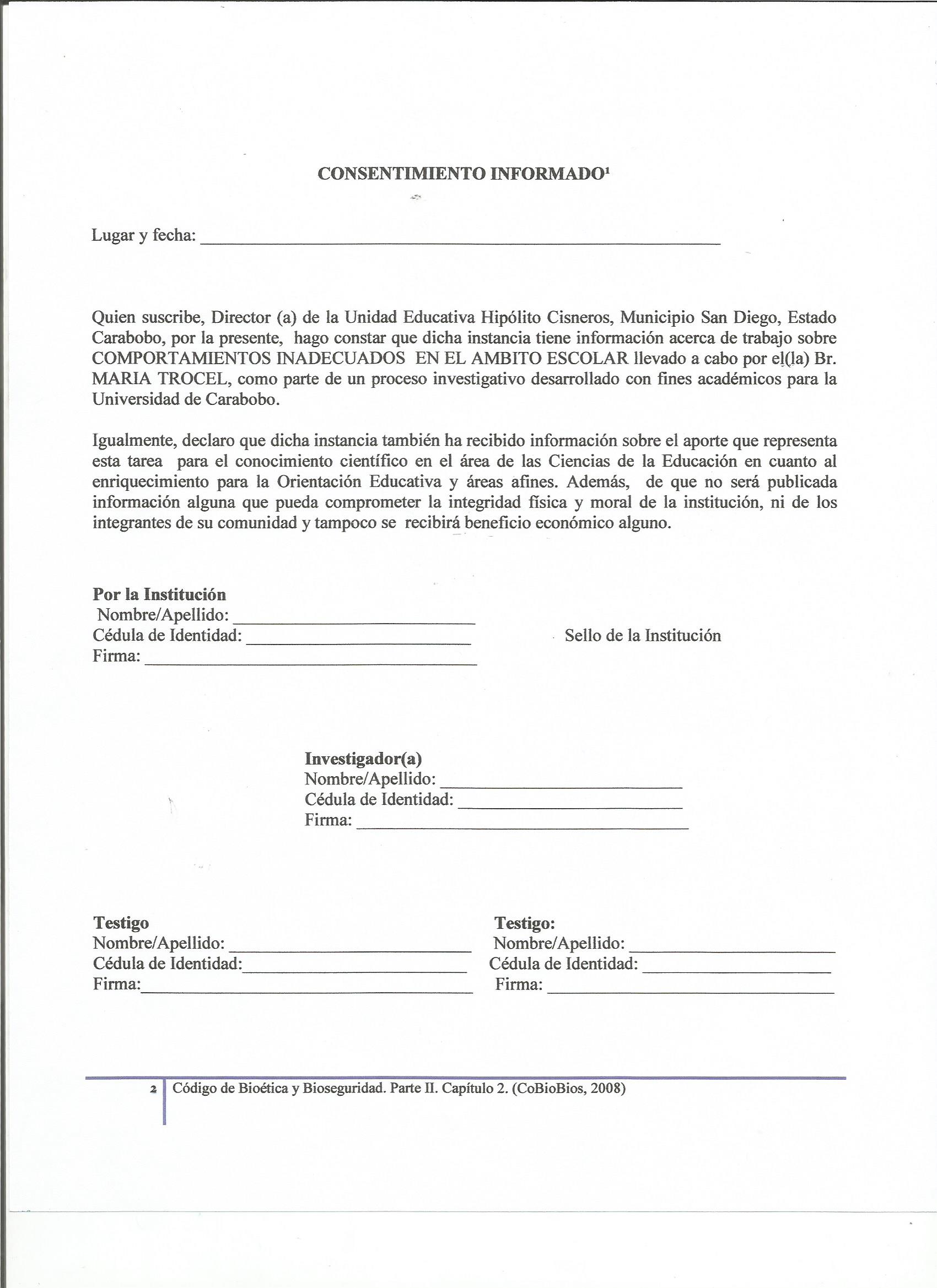 N°RELATOR 1 (SEUDONIMO: ALBERTO GONZALES) EDAD 13 AÑOSCATEGORIA1234567891011121314151617181920212223¡Hola ..  Me llamo Alberto Gonzales., estudiante de séptimo año o primer año de un colegio del municipio San Diego, vivo con mi mama y mi padrastro, soy hijo único mi ama estaba embarazada de dos meses y perdió al bebe, no me sentí mal por eso, no me dejan salir solo por lo malandro y ami me gusta mas estar con mis abuelos de mi ama que con los de mi apa, mi ama me apoya en todoa  mi apa casi nuca lo veo.  me llevo bien con ellos pero con mi apa no tengo mucha confianza. Me gusta hacer amigos pero soy un poco distraído. En el liceo he presencido y he sido victima de abusos, golpes y maltrato  y discriminación por parte de algunos compañeros de clase y de otras secciones. . El comportamiento que tienen mis compañeros de mi salón de clase es regular pero muchos de mis compañeros no respetan a los profesores dicen groserías a su espalda y en muchos casos   se  estravia cosas que no aparecen y se pelean entre ellos mismos. En mi caso particular he tenido que soportar que con juegos de manos bruscamente me han  golpeado en los testículos, también me han robado  mis hutile escolares, mi celular y he visto como destrozan mis cuadernos y patean mi bolso.Vive con su mama y padrastro, es hijo único.  Línea (3-4)No sintió la pérdida de su hermanito. Línea (5)No lo dejan salir solo por los malandros Línea (5-6)Prefiere estar con sus abuelos maternos que con los paternos.  Línea (6-7)La mama lo apoya en todo (8)Casi no ve al padre biológico (8)La relación con su papa no le inspira confianza.  Línea (9-10)Ha  sido  víctima  de    abusos,  golpes,  maltrato            y  discriminación por mis compañeros y otras secciones.   Línea           (11-14)Falta de respeto hacia los profesores dicen groserías a sus espaldas.  Línea (16-17)Se extravían cosas.  Línea (18)Se pelean entre ellos mismos (18-19)Juegos de manos bruscos y golpes (20-21)Robo de útiles, celular, y destrozo de cuadernos y patean el bolso (22-23)N°RELATOR 1 (SEUDONIMO: ALBERTO GONZALES) EDAD 13 AÑOSCATEGORIA24252627282930313233343536373840En ocasiones al salir al recreo, estudiantes de otras secciones tratan de quitarme mi dinero o merienda.     y se lo hacen a otros estudiantes tambien.  Por otra parte, en el aula de clases al momento de hacer trabajos grupales siempre      me dejan solo y se refieren    a mi como un achantado algunos profesores poca importancia le dan a esto.Contando esto, espero recibir apoyo de los profesores y directivos del plantel, para asi evitar el bulling o acoso que tanto hace daño a mi y a otros compañeros que no podemos defendernos.Estudiantes de otras secciones le quitan la merienda y el dinero  Línea (24-25)Lo  dejan  solo  en  los trabajos  grupales y le dicen achantado.  Línea (27-29)Los profesores no le dan importancia. Línea (29-30)Recibir apoyo de los profesores y directivos del plantel.  Línea (31-32)Evitar el bulling o acoso ya que no pueden defenderse.  Línea (33-34)N°RELATO 2  SEUDONIMO: (JOSEITO) EDAD 13 AÑOSCATEGORIA12345678910111213141516171819202122232425Yo soy joseito, vivo con mis papas mi hermanita y mi abuela, mama de mi ama, me llevo bien con los de mi papa pero lo visitamo poco por que viven lejo en coro y carora, mi papa es gandolero y algunas veces me lleva con el y   es calida y mi ama trabaja y estudia en la universidad a mi hermanita la    llevan a la guarderia y mi aguela nos cuida hasta que mi ama llega,   estudio séptimo año, en un liceo en San Diego, el comportamiento de los  panas en el aula de clases es regular ya que mis compañeros no respetan a            los docentes y se burlan, dicen groserías interrumpe la clase tiran taquitos en algunos casos de ellos no le ponen cuidao a   lo que dicen, se roban las cosas si uno la deja mal puesta y se pelean  porque empieza jugando y después terminan peleaos, se dicen groserías y  asta las hembras lo hacen y le hacen bulling a algunos compañeros     por  algún defecto que tengan o por ser callados. Esta semana observe                     mucho desorden y peleas el desorden venia tanto de las chicas como de      los chicos y las peleas venían de los varones pero solo algunos   también observe la falta de respeto hacia la profesora nueva de                            parte  de  5  varones  específicamente   las  grocerias   no  estuvieron  de  menos.    En  la  hora  de  recreo  se  ve  la  misma  cosa  con  compañeros  deVive con ambos padres y su abuela materna. Línea (1-2)Visita a los abuelos paternos poco porque viven lejos. Línea (3)Ambos padres trabajan y los cuida la abuela materna. Línea (4-7)Comportamiento de los panas es  regular. Línea (9-10)No respetan a los docentes y se burlan, dicen groseria, interrumpen tiran taquitos . Línea (10-12)Se roban las cosas. Línea (13)Se pelean y dicen groserías, hembras y varones. Línea (14-16)Le hacen bulling a los compañeros. Línea (16-17)Desorden y peleas de chicas y chicos. Línea (19-21)Falta de respeto hacia los profesores y grocerias (22-23)N°RELATO 2  SEUDONIMO: (JOSEITO) EDAD 13 AÑOSCATEGORIA262728293031323334353637383940otras  secciones   mas  grandes  y  que  si  uno  lo  ve  mucho  se  meten  con uno  y  le  quitan  la  merienda  o  los  reales, hacen las cosas y le hechan la culpa a los demás o hacen cosas y no les gusta que digan que son ellos o entre ellos se echan la culpa pero siempre va caer uno y si  uno  no  ta  pila  asta  lo golpean  y  se  hacen  como  si  nada  cuando  un  profesor  pasa,  juegan  con piedra  a  tirársela  y  el  que  le  peguen  pierde  y  le  dan  candelitaOtras secciones mas grandes se meten con los mas pequeños. Línea (26-27)Le quitan la merienda o el dinero. Línea (27-28)Si no esta pila asta lo golpean (31)Juegan con piedras y le dan golpes en la cabeza (candelita). Línea (33-34)N°Relato 3 seudónimo: (profesora S.) edad (no la dijo) Categoría1234567891011121314151617181920212223242526Como observadora nata  que asiste todos los            días al plantel Hipólito Cisneros en un horario comprendido desde las 7:00 am  a 2:00 pm                         he evidenciado que el comportamiento de los              alumnos va en gran deterioro cosas como estas llaman la atención:  al llegar se les da los “buenos días” y nadie contesta, y hacen caso omiso cuando se les  llama la atención; si se llama a los padres o  al representante nunca vienen porque están trabajando y  cuando se está dando clase en   el aula no prestan atención o están lanzando taquitos,    no se  lo hacen con todos los profesores pero si con algunos,  mi impresión es que las  actividades académicas no le son atractivas, y  además del incremento de actitudes violentas, agresivas, como empujones y groserías entre ellos mismos, sumándole a todo esto la manera en cómo se tratan y   dirigen  a otros compañeros de aula  de manera irrespetuosa y en algunos casos poniéndoles sobre nombres y diciendo groserías y que ya no son solo los varones es algo que se ve hasta con las hembras que uno queda sorprendido. Eso viene ocurriendo con mucha frecuencia en la institución e incluso a algunos profesores  les han robado el celular, ya no  podemos tener el bolso o la cartera dentro del   aula porque en un descuido nuestro algo se extravía    y lo peor es que nadie fue y nadie vio nada.Comportamiento de los alumnos va en gran deterioro (4-5)Hacen caso omiso cuando se les llama la atención (7-8)Se llama a los padres y representantes y no viene por estar trabajando (8-9)En el aula no prestan atención y lanzan taquitos (10-11)Las actividades académicas no le son atractivas (13-14)Actitudes violentas, agresivas como empujones y groserías entre ellos mismos (14-16)Se tratan y dirigen a los compañeros de forma irrespetuosa(17-18)No son solo los varones sino también las hembras(19-21)Ocurre con mucha  frecuencia(22)Algunos profesores les han robado el celular(23-24)En un descuido nuestro algo se extravía (25-26)N°Relato 3 seudónimo: (profesora S.) edad (no la dijo) Categoría2728293031323334353637383940Mi impresión es que esta es la realidad que se vive en la gran mayoría de las instituciones educativas del país sea pública o privada. Donde los valores se ven menos y los antivalores se ven más frecuente entre los estudiantes. Para mi viene del hogar de lo que vive día a día con mamá, papá, hermanos, tíos, etc., son cosas que ya traen los estudiantes y en el liceo lo ponen en práctica como algo natural. Es la realidad que se vive en la gran mayoría de las instituciones educativas del país sea pública o privada (27-29)Los valores se ven menos y los antivalores se ven más (29-30)Viene del hogar de lo que vive día a día con mamá, papá, hermanos, tíos  (31-32)Relato    de      Alberto GonzalesRelato de JoseitoRelato de la profesora S. Vive con su mama y padrastro, es hijo único.  Línea (3-4)No sintió la pérdida de su hermanito. Línea (5)No lo dejan salir solo por los malandros Línea (5-6)Prefiere estar con sus abuelos maternos que con los paternos.  Línea (6-7)La mama lo apoya en todo Línea (8)Casi no ve al padre biológico Línea  (8)La relación con su papa no le inspira confianza.  Línea (9-10)Ha  sido  víctima  de    abusos,  golpes,  maltrato            y  discriminación por mis compañeros y otras secciones.   Línea           (11-14)Falta de respeto hacia los profesores dicen groserías a sus espaldas.  Línea (16-17)Se extravían cosas.  Línea (18)Se pelean entre ellos mismos Línea  (18-19)Juegos de manos bruscos y golpes (20-21)Robo de útiles, celular, y destrozo de cuadernos y patean el bolso (22-23)Estudiantes de otras secciones le quitan la merienda y el dinero  Línea (24-25)Lo  dejan  solo  en  los trabajos  grupales y le dicen achantado.  Línea (27-29)Los profesores no le dan importancia. Línea (29-30)Recibir apoyo de los profesores y directivos del plantel.  Línea (31-32)Evitar el bulling o acoso ya que no pueden defenderse.  Línea (33-34)Vive con ambos padres y su abuela materna. Línea (1-2)Visita a los abuelos paternos poco porque viven lejos. Línea (3)Ambos padres trabajan y los cuida la abuela materna. Línea (4-7)Comportamiento de los panas es  regular. Línea (9-10)No respetan a los docentes y se burlan, dicen groseria, interrumpen tiran taquitos . Línea (10-12)Se roban las cosas. Línea (13)Se pelean y dicen groserías, hembras y varones. Línea (14-16)Le hacen bulling a los compañeros. Línea (16-17)Desorden y peleas de chicas y chicos. Línea (19-21)Falta de respeto hacia los profesores y grocerias (22-23)Otras secciones mas grandes se meten con los mas pequeños. Línea (26-27)Le quitan la merienda o el dinero. Línea (27-28)Si no esta pila asta lo golpean línea (31)Juegan con piedras y le dan golpes en la cabeza (candelita). Línea (33-34)Comportamiento de los alumnos va en gran deterioro (4-5)Hacen caso omiso cuando se les llama la atención (7-8)Se llama a los padres y representantes y no viene por estar trabajando (8-9)En el aula no prestan atención y lanzan taquitos (10-11)Las actividades académicas no le son atractivas (13-14)Actitudes violentas, agresivas como empujones y groserías entre ellos mismos (14-16)Se tratan y dirigen a los compañeros de forma irrespetuosa(17-18)No son solo los varones sino también las hembras(19-21)Ocurre con mucha  frecuencia(22)Algunos profesores les han robado el celular(23-24)En un descuido nuestro algo se extravía (25-26)Es la realidad que se vive en la gran mayoría de las instituciones educativas del país sea pública o privada (27-29)Los valores se ven menos y los antivalores se ven más (29-30)Viene del hogar de lo que vive día a día con mamá, papá, hermanos, tíos  (31-32)CATEGORIA  GENERAL1.- La  familia como factor determinanteen la educación de los hijos.A. G. líneas (3-4); (8); (6-7); (5-6)J. Línea(1-2); (3); (4-7)P. S. línea (8-9); (31-32)2.- Se pelean entre ellos mismosA. G. Línea  (18-19)J. Línea (14-16); (19-21)P. S. línea (14-16); (17-18); (19-21)3.- Se extravían cosas.A. G Línea (18);  (22-23); (24-25)J. Línea (13); (27-28)P. S. línea 23-24); (25-26)4.- Ha  sido  víctima  de    abusos,  golpes,  maltrato  y  discriminación pormis compañeros y otras secciones.A. G. Línea (11-14);J. Línea (9-10); 26-27); (33-34)P. S. línea (4-5); 27-29); (29-30)5.- Evitar el bulling o acoso ya que nopueden defenderse.A. G. Línea(27-29); (31-32); (33-34)J. Línea (16-17); (31)6.- Falta de respeto hacia los profesores dicen groserías a sus espaldas.A. G.  Línea (16-17)J. Línea (10-12); (22-23)P. S. línea (7-8); (10-11); (13-14)Categoría  GeneralDescripción NominalInterpretación y AnálisisContrastación teóricaLa  familia como factor determinanteen la educación de los hijos.A. G. líneas (3-4); (8); (6-7); (5-6)J. Línea(1-2); (3); (4-7)P. S. línea (8-9); (31-32)Ambos viven con su mama. La mama los apoya en todo Prefieren estar con sus abuelos maternos que con los paternos. Ambos padres trabajan y los cuida la abuela maternaNo lo dejan salir solo por los malandros. Se llama a los padres y representantes y no viene por estar trabajandoEs en el contexto familiar donde los niños, niñas y adolescentes aprenden normas, valores y modos de comportamiento. Pero también es cierto que por estar trabajando los padres  no asisten a los llamados del docente además son   dejados al cuidado de las abuelas  las cuales tienden a sobreproteger a los nietos (as).Teoría de la personalidad de Erikson (1950)La  familia constituye un pilar fundamental para la educación del ser humano, ya que es en su seno donde se instauran las normas,  valores sociales, familiares y culturales y él autor señala que es  a través de las primeras cuatro etapas, que el niño desarrolla un Yo competente y preparado para el amplio mundo que le aguarda.Teoría  del Aprendizaje Social de  Bandura (1997)Dentro de un amplio marco social, cada individuo va formándose un modelo teórico que permite explicar y prever su comportamiento, en el cual adquiere aptitudes, conocimientos, reglas y actitudes, distinguiendo su conveniencia y utilidad; observando éste, diversos modelos (ya sean personas o símbolos cognoscitivos) con los cuales aprende.Categoría  GeneralDescripción NominalInterpretación y AnálisisContrastación teóricaSe pelean entre ellos mismosA. G. Línea  (18-19)J. Línea (14-16); (19-21)P. S. línea (14-16); (17-18); (19-21)Se pelean y dicen groserías, hembras y varones, Desorden y peleas de chicas y chicos. Actitudes violentas, agresivas como empujones y groserías entre ellos mismos, Se tratan y dirigen a los compañeros de forma irrespetuosa, No son solo los varones sino también las hembras.La convivencia escolar en este grupo no existe y ya no son solo los varones los que generan los conflictos sino también las hembras siendo indispensable llegar a acuerdos de convivencia ya que  es un proceso necesario para el buen desarrollo de las actividades escolares, y  va a depender del aprendizaje que el adolescente allá tenido en el entorno familiar.Teoría de la personalidad de Erikson (1950)Según esta teoría y tomando la otra mitad relativa al periodo adulto, nos expandimos más allá del Yo (entendiéndose el "Yo" no como instancia psíquica freudiana, sino como ser o sí mismo, N.T.). El estadio V tiene que ver con establecer algo muy parecido al "está bien; no hay problema". El adolescente debe aprender a que "yo estoy bien"; conclusión de la negociación establecida de los cuatro estadios precedentes.Teoría  del Aprendizaje Social de  Bandura (1997)Dentro de un amplio marco social, cada individuo va formándose un modelo teórico que permite explicar y prever su comportamiento. Los modelos pueden enseñar a los observadores cómo comportarse ante una variedad de situaciones por medio de auto-instrucción, imaginación guiada, auto-reforzamiento por lograr ciertos objetivos y otras habilidades de auto-relación. Categoría  GeneralDescripción NominalInterpretación y AnálisisContrastación teóricaSe extravían cosas.A. G Línea (18);  (22-23); (24-25)J. Línea (13); (27-28)P. S. línea 23-24); (25-26)Robo de útiles, celular, y destrozo de cuadernos y patean el bolso, Estudiantes de otras secciones le quitan la merienda y el dinero, Se roban las cosas. Le quitan la merienda o el dinero. Algunos profesores les han robado el celular, En un descuido nuestro algo se extravía. El apropiarse de los objetos de los compañeros se ha vuelto parte cotidiana en este grupo ya que es donde los adolescentes ponen en práctica actitudes y antivalores que no son los más adecuados para una convivencia armónica, donde el extravío  de objetos tanto de los compañeros como de los docentes  es algo normal y  aceptado por el grupo.Ley Orgánica de Educación,  en el artículo 3  Establece como principios de la educación, la democracia participativa, la responsabilidad social, la igualdad entre todos sin discriminación de ninguna índole y como valores fundamentales el respeto a la vida, el amor y la fraternidad, la convivencia armónica, la cooperación, la tolerancia, el respeto a la diversidad propia de los diferentes grupos humanos.Evidentemente, con la socialización que se produce al acceder el adolescente a círculos extra familiares como la escuela y el barrio, van a ir estableciendo relaciones y proyectando en ella su experiencia anterior. De manera que un adolescente cuyas relaciones en casa son conflictivas tenderá         a llevar a la vida  social estas pautas erróneas  y antivalores  desarrollados frente a situaciones difíciles.  Categoría  GeneralDescripción NominalInterpretación y AnálisisContrastación teóricaHa  sido  víctima  de    abusos,  golpes,  maltrato  y  discriminación pormis compañeros y otras secciones.A. G. Línea (11-14);J. Línea (9-10); 26-27); (33-34)P. S. línea (4-5); 27-29); (29-30)Ha  sido  víctima  de    abusos,  golpes,  maltrato            y  discriminación por mis compañeros y otras secciones.   Comportamiento de los panas es  regular. Otras secciones mas grandes se meten con los mas pequeños. Juegan con piedras y le dan golpes en la cabeza (candelita). Comportamiento de los alumnos va en gran deterioro y es la realidad que se vive en la gran mayoría de las instituciones educativas del país sea pública o privada, Los valores se ven menos y los antivalores se ven más. Es posible hablar de buen comportamiento o mal comportamiento, pero en este grupo se pudo apreciar que es común el mal comportamiento por parte de ellos y según cómo las acciones se puedan enmarcar dentro de las normas sociales. Siendo evidente que es una realidad que se percibe con mucha frecuencia en esta institución educativa, ya que el comportamiento es todo lo que hace un ser humano frente al medio. Teoría  del Aprendizaje Social de  Bandura (1997)Este autor señala que el  aprendizaje es con mucho una actividad de procesamiento de información en la que los datos acerca de la estructura de la conducta y de los acontecimientos del entorno se transforman en representaciones simbólicas que sirven como lineamientos para la acción. Analiza la conducta humana dentro del marco teórico de la reciprocidad  tríadica (persona, conducta, ambiente), las interacciones recíprocas de conductas, variables ambientales y factores personales como las cogniciones. El modelamiento es un componente crucial de la teoría cognoscitiva social. Se trata de un término general que se refiere a los cambios conductuales, cognoscitivas y afectivo que derivan de observar a uno o más modelos.Categoría  GeneralDescripción NominalInterpretación y AnálisisContrastación teóricaEvitar el bullying o acoso ya que nopueden defenderse.A. G. Línea(27-29); (31-32); (33-34)J. Línea (16-17); (31)Lo  dejan  solo  en  los trabajos  grupales y le dicen achantado, recibir apoyo de los profesores y directivos del plantel. Le hacen bulling a los compañeros. Si no esta pila asta lo golpeanEl bullying o acoso ocurre cuando algunos adolescentes  hacen bromas pesadas para hacer quedar mal al compañero delante de los otros, porque se divierten a costa de él.  Considerando normal hacer burlas, poner sobrenombres a los demás sin importar como se sienten y como les afecta.Teoría de la personalidad de Erick Erikson (1950) En cada etapa de la vida, se hace frente a una tarea, cuyo resultado puede ser un logro o un fracaso,  dichas tareas se desarrollan en un marco social, y son influidas -ya sea favorecidas o dificultadas- por éste, donde el yo es la parte de la mente que da coherencia a las experiencias conscientes e inconscientes. Es la capacidad organizadora que surge del contexto genético, sociocultural, e histórico de cada individuo. Donde en cada nivel superior, su personalidad se vuelve más compleja, y  se  relaciona  el crecimiento de la personalidad con los valores sociales y familiares; desarrollándose  la   crisis de identidad, conflicto inevitable que acompaña al fortalecimiento del sentido de la identidad a finales de la adolescencia. Orientación Familiar, Ramos (2011), dice que los niños, niñas y adolescentes aprenden de los modelos sociales, los compañeros, en la calle, amigos, vecinos, entre otros.  Lo que hacen, dicen o defienden los ídolos de la música que les gusta, del deporte o de la televisión.  Surgiendo los conflictos entre lo que interiorizan en el hogar y en la escuela y la fuerte presión ambiental.Categoría  GeneralDescripción NominalInterpretación y AnálisisContrastación teóricaFalta de respeto hacia los profesores dicen groserías a sus espaldas.A. G.  Línea (16-17)J. Línea (10-12); (22-23)P. S. línea (7-8); (10-11); (13-14)No respetan a los docentes y se burlan, dicen groseria, interrumpen tiran taquitos. Falta de respeto hacia los profesores y grocerias. Hacen caso omiso cuando se les llama la atención y en el aula no prestan atención y lanzan taquitos.  Las actividades académicas no le son atractivasEn el grupo se evidenciaron que  surgen los contrastes y conflictos entre lo que el adolescente aprende en casa y lo que vive y  le dicen en la escuela, por tal razón es allí donde el expresa mediante su comportamientos actitudes que no son las más adecuadas al contexto, pero también se evidencio que las clases son muy rutinarias ocasionando con ello el aburrimiento en los estudiantes, que por su edad son inquietos por naturaleza. Piaget (1978) Señala “a través de la educación, la sociedad proporciona al individuo las funciones que debe cumplir para obtener un desarrollo correcto en su crecimiento y constitución de conductas” (p. 153). Es por medio de la educación que se pueden moldear las conductas. También se transmiten los valores y las culturas permanecen, sin  educación el individuo no tiene los medios adecuados para la supervivencia y  desarrollo en sociedad.Teoría  del Aprendizaje Social de  Bandura (1997)   El modelamiento es un componente crucial de la teoría cognoscitiva social. Se trata de un término general que se refiere a los cambios conductuales, cognoscitivas y afectivo que derivan de observar a uno o más modelos. Según esta teoría las funciones del modelamiento son: Facilitación de la respuesta: los impulsos sociales crean alicientes para que los observadores reproduzcan las acciones. Inhibición y desinhibición: las conductas modeladas crean en los observadores expectativas de que ocurrirán las mismas consecuencias si imitan las acciones. Aprendizaje por observación: el cual se divide en: Atención: la presta el observador a los acontecimientos relevantes del medio. Retención: requiere codificar y transformar la información modelada para almacenarla en la memoria.  Producción: consiste en traducir las concepciones visuales y simbólicas de los sucesos modelados en conductas abiertas.  Motivación: influye puesto que la gente es más proclive a atender, retener y producir las acciones modeladas que creen que son importantes.